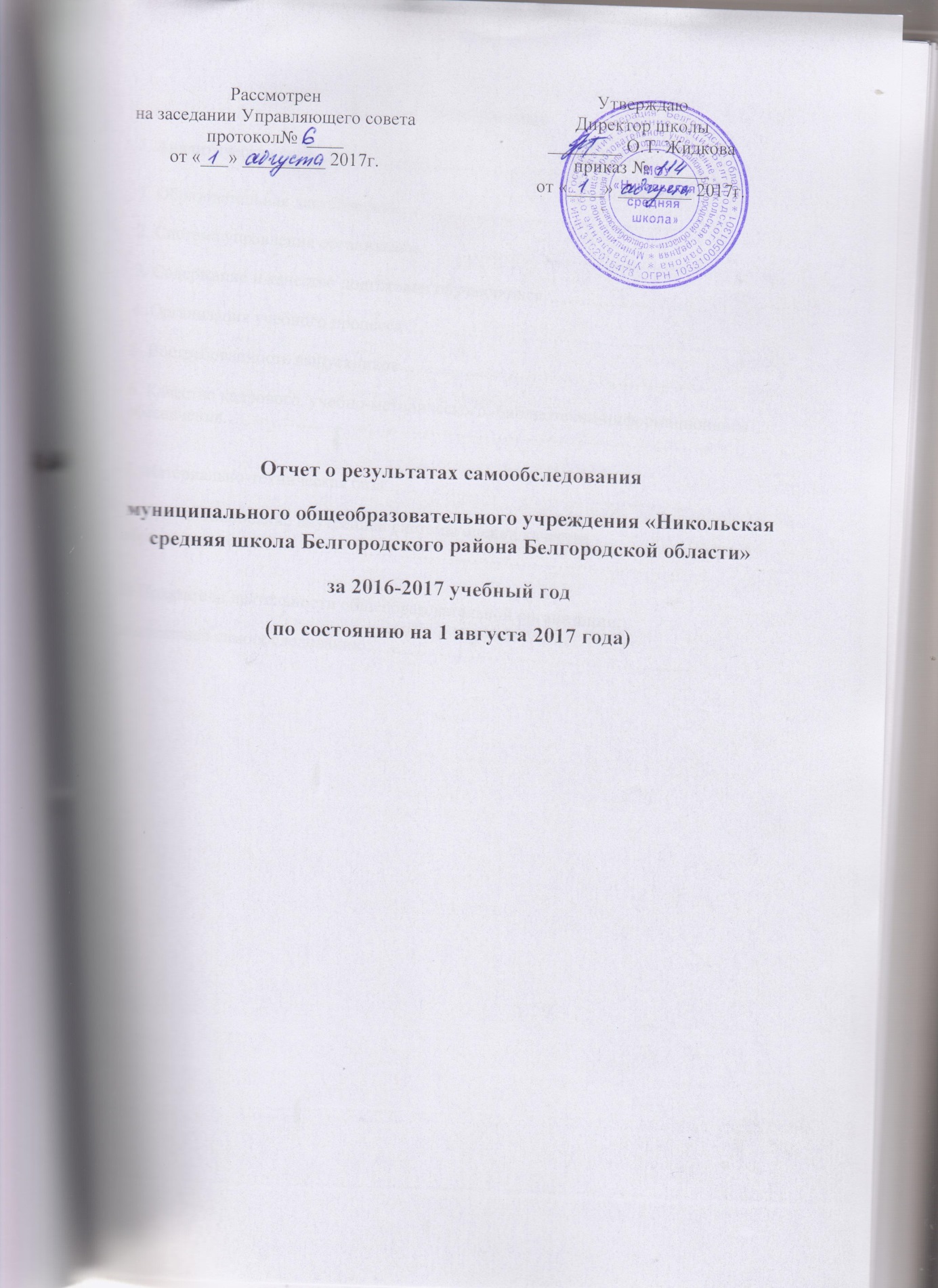 СодержаниеI. Аналитическая часть………………………………………………………..II. Показатели деятельности общеобразовательной организации, подлежащей самообследованию……………………………………………….Аналитическая частьОбразовательная деятельностьСтатус школы – муниципальное общеобразовательное учреждение «Никольская средняя общеобразовательная школа Белгородского района Белгородской области» (сокращенно – МОУ «Никольская средняя школа»).Адрес:  308505,   Белгородская область, Белгородский район,  село Никольское, улица Школьная, дом 1. В своей деятельности школа руководствуется Конституцией Российской Федерации, Федеральным законом  № 273-ФЗ «Об образовании в Российской Федерации», постановлениями правительства РФ, Законом «Об образовании Белгородской области» и другими нормативными актами. В 2016-2017 учебном году в школе обучалось 360 учащихся, было сформировано 18 классов комплектов.   Структура классов в зависимости от реализуемых общеобразовательных программ :                          Количество обучающихся в зависимости от структуры классовВ школе имеется структурное подразделение «детский сад»Порядок приема и отчисления обучающихся осуществляется:-  в соответствии с частью 5 статьи 67 Федерального закона от 29 декабря 2012 года № 273-ФЗ «Об образовании в Российской Федерации», на основании пункта 19 части 2 статьи 3 Закона Белгородской области от 31 октября 2014 года «Об образовании в Белгородской области» №314; - Положением  о случаях и порядке организации индивидуального отбора при приеме либо переводе в государственные и муниципальные образовательные организации Белгородской  области для получения основного общего и среднего общего образования с углубленным изучением отдельных учебных предметов  и (или) для профильного обучения (приказ департамента образования Белгородской области № 524 от 12 февраля 2015 года);Приказом Министерства образования и науки Российской Федерации от 22 января 2014 года № 32 «Об утверждении Порядка приема граждан на обучение по образовательным программам начального общего, основного общего и среднего общего образования»;Приказом Министерства образования и науки Российской Федерации от 30 августа 2013 года № 1015 «Об утверждении Порядка организации и осуществления образовательной деятельности по основным общеобразовательным программам – образовательным программам начального общего, основного общего и среднего общего образования»; Постановлением Главного государственного санитарного врача Российской Федерации от 29 декабря 2010 года № 189 «Об утверждении СанПиН 2.4.2.2821-10 «Санитарно-эпидемиологические требования к условиям и организации обучения в общеобразовательных учреждениях».Школа имеет следующие правоустанавливающие документы:- лицензию № 6723 от 05 мая 2015 года на осуществление образовательной деятельности (серия 31 ЛО1 № 0001381);- свидетельство о государственной аккредитации № 3987 от 25 мая 2015 года (31А01 №0000560);  - свидетельство о государственной регистрации юридического лица серия 31 №000597535, выдано инспекцией Министерства Российской Федерации по налогам и сборам по Белгородскому району Белгородской области, 20 мая 2003 г.;- свидетельство о постановке на учет в налоговом органе юридического лица, образованного в соответствии с законодательством Российской Федерации, по месту нахождения на территории Российской Федерации, серия 31 № 000606554, выдано ИМНС России по Белгородскому району Белгородской области;- Устав муниципального общеобразовательного учреждения «Никольская средняя общеобразовательная школа Белгородского района Белгородской области»;- свидетельство о государственной регистрации права оперативного управления муниципальным имуществом от 30.03.2015 г., серия 31-АГ 150478;- свидетельство о государственной регистрации права постоянного (бессрочного) пользования на земельный участок от 09.08.2010, серия 31-АБ 969088;- санитарно-эпидемиологическое заключение на образовательную деятельность № 31.БО.14.000.М.001.110. 12.13. от 16.12.2013г.Данные документа, подтверждающего факт внесения сведений о юридическом лице в Единый государственный реестр юридических лиц: свидетельство серия 31 №001724170, выдано Межрайонной инспекцией Федеральной налоговой службы №2 по Белгородской области, 21 сентября .;свидетельство серия 31 №001727797, выдано Межрайонной инспекцией Федеральной налоговой службы №2 по Белгородской области,14 июня 2007 г.;свидетельство серия 31 №002055385, выдано Межрайонной инспекцией Федеральной налоговой службы №2 по Белгородской области, 21 декабря .; свидетельство серия 31 №002230754, выдано Межрайонной инспекцией Федеральной налоговой службы №2 по Белгородской области, 29 декабря .;свидетельство серия 31 №002342561, выдано Межрайонной инспекцией Федеральной налоговой службы №2 по Белгородской области, 30 ноября .Информация о наличии документации учреждения:Федеральный уровень - Конституция Российской Федерации;- Федеральный закон от 29.12.2012 N 273-ФЗ (ред. от 05.05.2014) "Об образовании в Российской Федерации" (с изм. и доп., вступ. в силу с 06.05.2014); Приказ Минтруда России от 18.10.2013 N 544 н "Об утверждении профессионального стандарта "Педагог (педагогическая деятельность в сфере дошкольного, начального общего, основного общего, среднего общего образования) (воспитатель, учитель)" (зарегистрировано в Минюсте России 06.12.2013 N 30550); Приказ Минобразования РФ от 09.03.2004 N 1312 (ред. от 01.02.2012) "Об утверждении федерального базисного учебного плана и примерных учебных планов для образовательных учреждений Российской Федерации, реализующих программы общего образования"; стандартов начального общего, основного общего и среднего (полного) общего образования"; Приказ Минобрнауки РФ от 30.08.2010 N 889 "О внесении изменений в федеральный базисный учебный план и примерные учебные планы для образовательных учреждений Российской Федерации, реализующих программы общего образования, утвержденные Приказом Министерства образования Российской Федерации от 9 марта 2004 г. N 1312 "Об утверждении федерального базисного учебного плана и примерных учебных планов для образовательных учреждений Российской Федерации, реализующих программы общего образования"; Приказ Минобрнауки РФ от 14.12.2009 N 729 (ред. от 16.01.2012) "Об утверждении перечня организаций, осуществляющих издание учебных пособий, которые допускаются к использованию в образовательном процессе в имеющих государственную аккредитацию и реализующих образовательные программы общего образования образовательных учреждениях" (зарегистрировано в Минюсте РФ 15.01.2010 N 15987) Письмо Департамента общего образования Минобрнауки России от 19.04.2011 № 03-255 «О введении федерального государственного образовательного стандарта общего образования»; Письмо Минобрнауки РФ от 24.11.2011 N МД-1552/03 "Об оснащении общеобразовательных учреждений учебным и учебно-лабораторным оборудованием" (вместе с "Рекомендациями по оснащению общеобразовательных учреждений учебным и учебно-лабораторным оборудованием, необходимым для реализации федерального государственного образовательного стандарта (ФГОС) основного общего образования, организации проектной деятельности, моделирования и технического творчества обучающихся"); Санитарно-эпидемиологические правила и нормативы СанПиН 2.4.2.2821 -10 «Санитарно-эпидемиологические требования к условиям и организации обучения в общеобразовательных учреждениях», зарегистрированные в Минюсте России 03 марта 2011 года, регистрационный номер 19993; Приказ Министерства образования и науки РФ от 31 марта 2014 г. № 253 «Об утверждении федеральных перечней учебников, рекомендуемых к использованию при реализации имеющих государственную аккредитацию образовательных программ начального общего, основного общего, среднего общего образования». Письмо Департамента государственной политики в сфере общего образования Министерства образования и науки Российской Федерации от 29 апреля 2014 года № 08-548«О федеральном перечне учебников»; Приказ Минобрнауки РФ от 17 декабря 2010 года № 1897 «Об утверждении федерального государственного образовательного стандарта основного общего образования» (зарегистрирован в Минюсте РФ 01 февраля 2011 года № 19644); Приказ Минобрнауки России от 17 мая 2012 г. N 413 «Об утверждении федерального государственного образовательного стандарта среднего (полного) общего образования» (зарегистрирован в Минюсте РФ 7 июня 2012 года N 24480);
          - Письмо Минобрнауки России от 7 мая 2015 г. N НТ-530/08 «О примерных
образовательных программах»
Региональный уровень Закон Белгородской области от 03.07.2006 N 57 (ред. от 03.05.2011) "Об установлении регионального компонента государственных образовательных стандартов общего образования в Белгородской области" (принят Белгородской областной Думой 21.06.2006); Постановление Правительства Белгородской обл. от 28.10.2013 N 431 -пп "Об утверждении Стратегии развития дошкольного, общего и дополнительного образования Белгородской области на 2013 - 2020 годы"; Приказ департамента образования, культуры и молодежной политики Белгородской области от 23.04.2012 г. № 1380 «Об утверждении базисного учебного плана и примерных учебных планов для образовательных учреждений Белгородской области, реализующих программы общего образования»; Приказ Департамента образования, культуры и молодѐжной политики Белгородской области от 23.03.2010 г. № 819 «Об утверждении положения о рабочей программе учебных курсов, предметов, дисциплин (модулей) общеобразовательного учреждения»; Приказ департамента образования Белгородской области от 11 марта 2014 г. № 802 «О внесении дополнений в критерии и показатели, применяемые при аттестации педагогических работников, в связи с созданием портала «Сетевой класс Белогорья» Приказ департамента образования Белгородской области от 10 апреля 2014;- приказы Управления образования администрации Белгородского района;- Программа развития МОУ «Никольская СОШ» на 2015-2020 гг.;- образовательные программы общего и дополнительного образования:Основная образовательная программа начального общего образования.Основная образовательная программа основного общего образования.Основная образовательная программа среднего общего образования.Основная образовательная программа дополнительного образования.Основная образовательная программа внеурочной деятельности.Основная образовательная программа дошкольного образованияучебный план начального общего образования на 2016-2017 уч.г.учебный план основного общего образования на 2016-2017 уч.г. учебный план среднего общего образования на 2016-2017 уч.г. учебный план дополнительного общего образования на 2016-2017 уч.г. учебный план внеурочной деятельности на 2016-2017 уч.г.- годовой календарный учебный график;- годовой план  учебной и воспитательной работы;- рабочие программы учителей, соответствующие основной образовательной программе школы;- планы внеурочной деятельности;- договора о безвозмездном пользовании помещением, о сетевой форме реализации программ;	- акт готовности школы к учебному году;- номенклатура дел;- журнал учета проверок должностными лицами органов государственного контроля.2. Система управления организацииАдминистративные обязанности между членами администрации распределены согласно Уставу и штатному  расписанию, четко распределены функциональные обязанности согласно тарифно-квалификационным характеристикам. Состав администрации школыВажной задачей в организации  управления школой является определение её политики деятельности. Образовательная политика МОУ «Никольская средняя школа» направлена на обеспечение доступности и обязательности образования. Общее управление школой состоит  в структуризации деятельности, планировании, контроле, учете и анализе результатов деятельности.Управленческая деятельность администрации школы направлена на достижение эффективности и качества образовательного процесса, на реализацию целей образования. Управление школой строится на принципах единогласия и самоуправления. Форма управления вертикальная с привлечением коллегиальных  органов управления.Формы координации:образовательная программа школы;годовой план работы школы;циклограмма работы;педагогические советы;административные совещания;совещания при директоре;психолого-педагогический консилиум;диагностика педагогической деятельности;планерки. Органами самоуправления Учреждения являются: Общее собрание коллектива Учреждения, Общее собрание трудового коллектива Учреждения, Управляющий совет, педагогический совет.Общее собрание коллектива Учреждения является высшим органом самоуправления Учреждения.Общее собрание коллектива Учреждения:- рассматривает и принимает проект Устава, изменения и дополнения в Устав;- вносит предложения Учредителю по улучшению финансово-хозяйственной деятельности Учреждения;- избирает представителей в Управляющий совет Учреждения;- утверждает локальные акты Учреждения в соответствии со своей компетенцией;- обсуждает вопросы необходимости реорганизации и ликвидации Учреждения.Общее собрание коллектива Учреждения проводится по мере надобности, но не реже одного раза в год.  Из числа членов избираются председатель, который организует работу общего собрания, секретарь – отвечает за оформление принятых решений. Общее собрание считается правомочным, если на нем присутствует более половины  его численного состава. Решение Общего собрания коллектива Учреждения считается принятым, если за него проголосовало квалифицированное большинство голосов присутствующих на заседании, и является обязательным для всех членов коллектива Учреждения. Общее собрание коллектива Учреждения в своей работе руководствуется Положением об Общем собрании коллектива Учреждения. Срок полномочий общего собрания коллектива – 1 год.В заседании Общего собрания коллектива Учреждения участвуют все работники Учреждения, представители родителей (законных представителей), по норме представительства – 2 человека от каждого класса, представители обучающихся второй и третьей ступеней общего образования, избираемые на классных собраниях по норме представительства – 2 человека от каждого класса.Трудовой коллектив Учреждения составляют все работники, участвующие своим трудом в его деятельности на основе трудового договора.Полномочия трудового коллектива Учреждения осуществляются Общим собранием трудового коллектива. Общее собрание трудового коллектива Учреждения считается правомочным, если на нем присутствует более половины списочного состава работников Учреждения.Общее собрание трудового коллектива Учреждения имеет право:- принимать коллективный договор, правила внутреннего трудового распорядка; обсуждать поведение членов коллектива Учреждения;- избирать представителей в Управляющий совет Учреждения;-утверждать характеристики работников, представляемых к почетному званию «Заслуженный учитель Российской Федерации», нагрудному знаку «Почетный работник общего образования Российской Федерации» и другим наградам;- рассматривать иные вопросы, вносимые на рассмотрение по инициативе Учредителя или Управляющего совета.Общее собрание трудового коллектива Учреждения созывается по мере необходимости, но не реже одного раза в год. Из числа членов общего собрания трудового коллектива  избираются председатель, который организует работу общего собрания, секретарь – отвечает за оформление принятых решений. Решения  принимаются квалифицированным большинством голосов, присутствующих на собрании.Управляющий совет учреждения.Управляющий совет учреждения является коллегиальным органом управления Учреждением. Срок полномочий Управляющего совета учреждения составляет 5 лет.Решения Управляющего совета, принятые в рамках его компетенции, являются обязательными для исполнения всеми участниками образовательного процесса. В состав Управляющего совета входят представители родителей (законных представителей) обучающихся учреждения, представители обучающихся III ступеней образования, представители работников учреждения, представитель Учредителя, директор учреждения, а также представители общественности. Состав Управляющего совета формируется с использованием процедур выборов, назначения и кооптации:- из числа родителей (законных представителей) от каждой ступени обучения по 1 человеку, всего 3 чел.;- из числа педагогических работников учреждения - 4 чел.; - из числа других работников учреждения (учебно-вспомогательного и обслуживающего персонала) –  2-х чел.;- из числа обучающихся 9-11-х классов  -3 человека; -от детской организации – 1 чел.;- кооптируемых членов Совета – 2 чел.;- представителя Учредителя – 1 чел.;- директора учреждения.Члены Совета избираются сроком на пять лет, за исключением членов Совета из числа обучающихся, их родителей (законных представителей), срок полномочий которых ограничивается периодом обучения детей в учреждении.Управляющий совет возглавляет председатель, избираемый из числа его членов открытым голосованием квалифицированным большинством голосов. Представитель Учредителя, обучающиеся и работники учреждения (в том числе директор) не могут быть избраны председателем Управляющего совета.Компетенция Управляющего совета:- защита прав и законных интересов обучающихся и родителей (законных представителей);- утверждение программы развития учреждения; - определение режима занятий обучающихся (в том числе продолжительности  учебной недели (пятидневная или шестидневная), времениначала и окончания занятий); - принятие решения о введении (отмене) единой в период занятий формы одежды для обучающихся;- содействие привлечению внебюджетных средств;- рассмотрение и разрешение жалоб и заявлений участников образовательного процесса;- контроль за соблюдением здоровых и безопасных условий обучения, воспитания и труда в учреждении;- заслушивание отчета директора учреждения по итогам учебного и финансового года;- распределение стимулирующей части фонда оплаты труда работников учреждения;- рассмотрение вопросов об исполнении муниципального задания;- принятие локальных актов, регламентирующих правовое положение участников образовательного процесса.- принятие участия в организации и проведении мероприятий, не предусмотренных учебным планом (вечеров отдыха, дискотек, туристических походов и т.п.);- рассмотрение отчета о результатах самообследования школы.Заседания Управляющего совета проводятся не реже одного раза в квартал. Управляющий совет правомочен, если на нем присутствует более половины его членов.Решения Управляющего совета принимаются квалифицированным большинством голосов, присутствующих на заседании. Результаты  рассмотренных на заседании вопросов оформляются в виде решений. Было проведено шесть заседаний Управляющего совета. Председателем Управляющего совета является Зорина Елена Викторовна.Педагогический совет учреждения является постоянно действующим органом самоуправления, созданным в целях организации образовательного процесса в Учреждении.Членами педагогического совета являются все педагогические работники учреждения, в том числе совместители, медицинский персонал, а также председатель Управляющего совета, председатель Родительского комитета.В начале каждого учебного года из числа членов педагогического совета путём открытого голосования простым большинством голосов избираются председатель и секретарь педагогического совета.Председатель педагогического совета координирует и организует его работу, определяет повестку дня, контролирует исполнение решений педагогического совета.Секретарь педагогического совета ведет протоколы заседаний органа самоуправления, ответственен за полное и объективное изложение обсуждаемых вопросов.Компетенция педагогического совета:- разработка образовательной программы учреждения; - принятие компонента образовательного учреждения  государственного стандарта («школьный компонент») общего образования, профилей  обучения, учебников, УМК, учебного плана, годового календарного учебного графика;- обсуждение и принятие решения по любым вопросам, касающимся содержания образования;- принятие решения о порядке и сроках проведения промежуточной аттестации;- разрешение вопросов о переводе обучающихся из класса в класс, о переводе обучающихся из класса в класс «условно», об оставлении обучающихся на повторный год обучения;- принятие решения об отчислении (исключении) обучающихся;- обсуждение в случае необходимости успеваемости и поведения отдельных обучающихся;- принятие плана работы учреждения на учебный год;- решение вопросов о повышения квалификации и переподготовке кадров; - выявление передового педагогического опыта и его внедрение в образовательный процесс; - о допуске обучающихся к государственной (итоговой) аттестации и выдаче соответствующего документа об образовании; - разрешение вопроса о возможности и порядке предоставления платных образовательных услуг;- заслушивание информации, отчетов директора, педагогических работников Учреждения о создании условий для реализации образовательных программ;- принятие локальных актов;- принятие решения о награждении выпускников золотой и серебряной медалью «За особые успехи в учении», похвальной грамотой «За особые успехи в изучении отдельных предметов» и обучающихся похвальным листом «За отличные успехи в учении»;- утверждение характеристик педагогических работников, представляемых к почетному званию «Заслуженный учитель Российской Федерации» и нагрудному знаку «Почетный работник общего образования Российской Федерации».Педагогический совет правомочен принимать решения в пределах своей компетенции, если на заседании присутствует более половины его членов. Заседания педагогического совета проводятся не реже четырех раз в течение учебного года. В ходе заседания педагогического совета его секретарь ведет протокол, в котором указываются лица, присутствующие на заседании,  повестка дня, краткое содержание докладов выступающих, ход обсуждения вопросов, порядок и итоги голосования, принятые решения. Протоколы педагогического совета подписываются председателем и секретарем и хранятся в делах учреждения 50 лет.Решение педагогического совета считается принятым, если за него проголосовало более половины присутствующих. При равенстве голосов право решающего голоса принадлежит председателю педагогического совета.Принятые на заседании педагогического совета и отраженные в протоколе решения имеют юридическую силу только с момента издания соответствующего  приказа директора учреждения. Было проведено  тринадцать заседаний педагогического совета. Руководила работой педсовета избранная председателем на 2016-2017 уч.г. Юрченко С.Н.В учреждении могут создаваться на добровольной основе органы ученического самоуправления. Учреждение предоставляет представителям ученических организаций необходимую информацию и допускает к участию в заседаниях органов управления при обсуждении вопросов, касающихся интересов обучающихся. Различные  производственных вопросы рассматриваются на совещаниях при директоре. В школе действуют семинары учителей, классных руководителей, на которых утверждаются планы работы ШМО, изучаются нормативные документы, утверждаются рабочие программы педагогов по учебным дисциплинам, знакомятся с документацией по  ФГОС,  современными технологиями обучения, подводятся итоги олимпиад, намечаются пути улучшения работы с одаренными и талантливыми учащимися. По результатам решений органов самоуправления, совещаний при директоре, издаются приказы, а также по результатам внутришкольного контроля пишутся справки, на основании которых издаются приказы. Соответствующий регламент работы школы позволяет администрации школы выстроить коллегиальный принцип управления коллективом, когда при единоначалии, принятия решений и ответственности учитываются интересы всего коллектива, структурных подразделений, органов самоуправления и, конечно же, каждого члена. Данный принцип управления способствует повышению ответственности всех участников образовательного процесса, укреплению дисциплины. В школе достаточно широко используют новые технологии, в том числе информационные,  в управлении:документооборот осуществляется с помощью электронной почты, что позволяет, во-первых, сократить время на движение документа от источника к получателю, во-вторых, перейти к безбумажному способу работы.уже 7 лет у школы есть свой сайт. Сайт - это виртуальное представительство в мировом информационном пространстве. Решает задачу информированности общественности, открытости и прозрачности происходящего в школе, создания определенного мнения об учреждении, которое имеет огромное значение для выбора родителями учебного заведения своим детям. На сайте помещается разного рода информация, которая может быть интересна всем участникам образовательного процесса (устав, приказы, новости, информация о мероприятиях). Сайт помогает решать многие социальные задачи. Родители, ознакомившись с учебными возможностями ОУ, формируют свой социальный заказ на образование своих детей:в своей работе администрация пользуется стандартным пакетом Microsoft Office, включающий в себя: Microsoft Word, Microsoft Excel, Microsoft Power Point;все компьютеры объединены в единую сеть с выходом в Интернет.Два года у обучающихся и родителей есть возможность получать информацию об успеваемости посредством электронного журнала в ИСОУ «Виртуальная школа».Объем информации, с которой работает школа, неуклонно растет, требуются все новые и новые формы отчетов. Требуется единая система информационного обеспечения, построенная на информационном пространстве школы, учитывающая все особенности и возможности школы.3. Содержание и качество подготовки обучающихсяМОУ «Никольская средняя школа»  реализует следующие общеобразовательные программы: дошкольного образования, начального общего образования, основного общего образования, среднего общего образования.  Основные образовательные программы регламентируют особенности организационно-педагогических условий и содержание деятельности школы по реализации ФГОС, федерального компонента государственного стандарта.В рамках реализации ООП  полностью выполняются требования к предельно допустимой аудиторной учебной нагрузке   федерального базисного учебного плана. Максимальные величины образовательной нагрузки по учебному плану:Количество часов, отведенных на изучение каждого учебного предмета федерального компонента учебного плана, соответствует федеральному базисному учебному плану. Учитываются образовательные потребности и запросы обучающихся и их родителей (законных представителей) при формировании компонента образовательного учреждения учебного плана. Условия реализации основных образовательных   программ начального общего, основного общего, среднего общего образования соответствуют требованиям основных образовательных программ.Учебный план согласован с Управляющим советом и утвержден приказом директора школы в соответствии с нормативными  документами. Рабочие программы учебных курсов, предметов разработаны учителями на 2016-2017 уч.г. в соответствии с Положением о рабочей программе.  Содержание рабочих программ полностью соответствует используемым примерным (авторским) программам 1-3 уровней. Расписание учебных занятий на 2016-2017 уч.г. прошло процедуру согласования на заседании профсоюзного комитета,  утверждено приказом директора школы, соответствует  режиму работы МОУ «Никольская средняя школа».Для диагностики состояния образовательного процесса, основных результатов деятельности школы используется внутренняя система оценки качества образования, которая обеспечивает администрацию и педагогический коллектив информацией необходимой для принятия управленческих решенийНачальное общее образованиеВ рамках введения ФГОС НОО в МОУ «Никольская средняя школа»  организована психолого-педагогическая диагностическая работа:- определены методики диагностики готовности детей к школе;-педагоги  1-4 классов  провели  работу по отслеживанию формирования УУД;- проведена входная, промежуточная  и итоговая диагностика среди обучающихся2-4 классов.В рамках реализации ФГОС НОО деятельность психологической службы  направлена на психологическую диагностику сформированности личностных, предметных,  метапредметных компетенций, сформированнности УУД, психологическое обеспечение развивающего компонента образования,  психологическую помощь участникам образовательного процесса и их сопровождение.В рамках психолого-педагогического сопровождения образовательного процесса в условиях реализации стандарта НОО предполагается измерение компетенций заложенных в ФГОС, а также оценка качества обучения в школе по ряду образовательных критериев. В соответствии с требованиями ФГОС целью работы в 2016-2017 уч. году является  психолого-педагогическое сопровождение обучающихся начальной школы при реализации новых образовательных стандартов.Задачами является:- психологическое обеспечение развивающего компонента начального образования (мониторинг, проектирование и экспертизу реализации новых образовательных стандартов в начальной школе);- психологическая  помощь участникам образовательного процесса и их сопровождение (психологическая профилактика, просвещение, диагностика, развитие(коррекция) и консультативная деятельность). Качественный и количественный анализ работыВ соответствии с поставленными задачами в 2016-2017 уч. году деятельность была организована по следующим направлениям:Психолого-педагогическая диагностикаВ рамках данного направления была проведена диагностика сформированности УУД (личностные, познавательные, регулятивные и коммуникативные), что позволило в дальнейшем минимизировать школьные риски и сформировать благоприятный  адаптационный фон для учащихся при освоении нового образовательного стандарта. Исходный уровень готовности к школе и сформированности УУД первоклассников представлен в следующей таблице.Общее количество учащихся в параллели 1 классов  - 41Обследовано на УШГ (уровень школьной готовности) и УУД (универсальные учебные действия)  - 40Общий показатель готовности к школьному обучениюПредставленные данные показывают, что более половины учащихся, 56,8% первоклассников имеют высокий уровень готовности к школьному обучению, 16,1 % обучающихся требуют повышенного внимания со стороны педагогов и психолога.В ходе работы по адаптации первоклассников к школьному обучению и формированию УУД в рамках освоения стандарта, была проведена коррекционно-развивающая работа и получена позитивная динамика. Результаты представлены в следующей таблице:Социально-психологическая адаптация детей к школе и формирование УУД(по методике Александровской Э. М. и Ст. Громбах (модифицированная Еськиной Е.С, Бальбот Т.В.)Общее количество учащихся в параллели 1-х классов  41Обследовано на УУД - 40Общий показатель адаптации к школьному обучению Представленные данные позволяют отметить высокий уровень адаптации первоклассников к обучению в рамках ФГОС НООО и значительную степень сформированности УУД, что позволяет говорить об освоении учащимися основной образовательной программы.Диагностика сформированности УУД у учащихся вторых классов в рамках реализации нового образовательного стандарта представлена в следующей таблице:Социально-психологическое сопровождение реализации ФГОС во 2-х классахОбщее количество учащихся в параллели 2 классов – 55 человекОбследовано на УУД -52 человекаОбщий показатель адаптации к школьному обучению Представленные данные показывают, что среди обучающихся вторых классов большое количество детей 69,75% имеют высокий уровень сформированности УУД, в тоже время достаточно много детей 18,25% имеют низкий уровень, данные учащиеся требуют повышенного внимания педагога и психолога.Диагностика сформированности УУД у учащихся третьих классов в рамках реализации нового образовательного стандарта представлена в следующей таблице:Социально-психологическое сопровождение реализации ФГОС в 3-х классахОбщее количество учащихся в 3 классе -  29 человекОбследовано на УУД  - 29 человекОбщий показатель адаптации к школьному обучению Представленные данные говорят о том, что у обучающиеся третьих классов 65,75% обучающихся имеют высокий уровень сформированности УУД, однако 14% учащихся имеют низкий уровень и составляют группу риска.Социально-психологическое сопровождение реализации ФГОС в 4-х классахОбщее количество учащихся в параллели 4 классов - 41 человекОбследовано на УУД  - 41 человекОбщий показатель адаптации к школьному обучению Представленные данные говорят о том, что у обучающиеся четвёртых классов 73% обучающихся имеют высокий уровень сформированности УУД, однако 9.6% учащихся имеют низкий уровень и составляют группу риска.В целом социально-психологическаясформированность УУД у учащихся 1 – 4-х классов начальной школы представлена в следующей таблице.Социально-психологическая сформированность УУДИз представленных данных видно, что в группу риска попадают учащиеся с низким уровнем сформированности познавательных и регулятивных УУД.Выводы и задачи на следующий учебный годАнализируя всю проведенную за истекший период работу можно сказать о том, что вся деятельность велась в соответствии с направлениями психолого-педагогического сопровождения ФГОСНОО на 2016-2017 учебный год. Проведенная работа позволила выявить уровень сформированности УУД у обучающихся 1-4 классов, определить зоны риска и зоны развития обучающихся, а также собственные профессиональные возможности. В следующем учебном году необходимо уделить внимание усилению работы с педагогическими кадрами и родителями учащихся, а также работе с детьми со средним и низким уровнем сформированности УУД. Результаты уровня сформированности учебной компетентности обучающихся 4-х классов(комплексная контрольная работа)Выполняли работу 41 обучающийся , что составило  100%. С комплексной контрольной работой справилось 100% учеников, качество -68%. Базовый уровень выполнения работы составил 32%, а высокий и повышенный- 69% (20% и 49%). Таким образом, умения и навыки учебной деятельности четвероклассников сформированы на достаточном уровне   для продолжения образования в основной школе.Обучающиеся четвертых классов приняли участие во Всероссийских проверочных работах по русскому языке, математике, окружающему миру. Полученные результаты свидетельствуют о том, что 100 % обучающихся справились с проверочными  работами , а  в среднем 85 % показали хорошие и отличные результаты.Средний балл выполнения учащимися 4-х классов проверочной работы по школе составляет по русскому языку -4,2балла, по математике – 4,3, по окружающему миру – 4,7Ниже в представленной таблице приведёны результаты выполнения  работы четвероклассниками.                        Таблица результатов Всероссийских проверочных работ          Сравнительный анализ результатов ВПР и результатов за год в 4 классахИтоги обучения выпускников 4 классов по общеобразовательной программе начального общего образования за последние три года:На основании представленных данных видно, что количество обучаюшихся четвертого класса выросло на 21%, а качество обучения снизилось на 7%., но остается на достаточно высоком уровне.  Качество подготовки выпускников 4 классов по общеобразовательной программе начального общего образования по предметам:  Мониторинг качества образования во  2-4 классахРезультаты успеваемости обучающихся начальных классов за 2016-2017 учебный год:На конец года в начальных классах обучалось 170 учащихся, 129 из них прошли аттестацию. Обученность по начальным классам составила 100%, качество обучения – 64%, что на 4 % ниже, чем в прошлом учебном году. Основное общее образование                         Мониторинг качества обучения в основной школеМониторинг уровня обученности и качества знаний по четвертям в 2016-2017 уч. годуМониторинг качества знаний по предметамобучающихся 5-9 классов за  2016-2017учебный годРусский языклитератураАнглийский языкМатематикаИсторияОбществознаниеГеографияБиологияХимияОбучающиеся пятых  классов приняли участие во Всероссийских проверочных работах по русскому языке, математике, биологии, истории. Полученные результаты свидетельствуют о том, что в среднем 95 % обучающихся справились с проверочными  работами, а  в среднем 59 % показали хорошие и отличные результаты.Средний балл выполнения учащимися 5-х классов проверочной работы по школе составляет по русскому языку -3,4 балла, по математике – 3,7, по истории  – 3,8, по биологии – 3,9Ниже в представленной таблице приведёны результаты выполнения  работы пятиклассниками.   Таблица результатов Всероссийских проверочных работСравнительный анализ результатов ВПР и результатов за год в 5 классахВ связи с реализацией Федерального государственного образовательного стандарта   основного общего образования  администрацией проведен внутренний мониторинг образовательных результатов учащихся 5-6 классов по итогам 2016-2017 учебного года.     Цель мониторинга – отслеживание процесса развития метапредметных УУД учащихся  5-6 классов для проектирования учебного процесса и принятия своевременных управленческих решений.Методы контроля: наблюдение, проектирование, тестирование.Формы контроля: индивидуальные, групповые, фронтальные формы; устный и письменный опрос.Инструментарий контроля: задания УУД, карта наблюдений.Результаты:Регулятивные УУД. Произвольность выступает,  как умение ребёнка строить свою деятельность в соответствии с предлагаемыми образцами и правилами и осуществлять контроль и коррекцию выполняемых действий, т.е. является составляющим звеном формирующейся учебной деятельности. Результаты диагностики уровня сформированности регулятивных УУДИсследования показывают, что у  учащихся 5х классов высокий  и средний  уровень развития регулятивных УУД составляет 72% что является показателем сформированности произвольности поведения. У учащихся 6 классов  отмечается средний  и высокий уровень развития произвольности регуляции своего поведения и деятельности отмечен у 73%обучающихся.  Можно сделать вывод, что у большинства обучающихся 5-6 классов уровень сформированности регулятивных УУД достаточный. Однако, есть обучающиеся с низким уровнем сформированности. Это значит, что контроль у этих школьников носит случайный, непроизвольный характер. Учащиеся  не замечают допущенных ошибок, их внимание не устойчиво, плохо распределяемо. Познавательные УУД включают действия исследования, поиска и отбора необходимой информации, ее структурирования; моделирование изучаемого содержания, логические действия и операции, выбор эффективных способов решения задач, рефлексию результатов деятельности. В период обучения в начальной школе совершается переход от мышления наглядно-образного, являющегося основным для данного возраста, к словесно-логическому, понятийному мышлению. Поэтому ведущее значение для данного возраста приобретает развитие таких логических операций как сравнение и  обобщение. Результаты диагностики уровня сформированности познавательных УУДМожно утверждать, что у большинства обучающихся 5-6 классов на конец 2016-2017 учебного года на достаточно высоком уровне сформированы познавательные УУД. Однако у учащихся  5б класса данные показатели значительно западают, что говорит о низком уровне развития познавательных процессов, в том числе  мыслительных операций. Коммуникативные УУД обеспечивают возможности сотрудничества – умение слышать, слушать и понимать партнера, планировать и согласованно выполнять совместную деятельность, распределять роли, взаимно контролировать действия друг друга, уметь договариваться, вести дискуссию, правильно выражать свои мысли, строить продуктивное взаимодействие со сверстниками и взрослыми.Результаты диагностики уровня сформированности коммуникативных УУДБольшинство учащихся 5-6 классов имеют адекватный уровень развития коммуникативных универсальных учебных действий. Личностные УУД позволяют сделать учение осмысленным, обеспечивают ученику значимость решения учебных задач, связывая их с реальными жизненными целями и ситуациями. Личностные действия направлены на осознание, исследование и принятие жизненных ценностей и смыслов, позволяют сориентироваться в нравственных нормах, правилах, оценках, выработать свою позицию в отношении окружающих людей, самого себя и своего будущего.Результаты диагностики уровня сформированности личностных УУД   Таким образом, у большинства обучающихся 5-6 классов по итогам 2016-2017 учебного года сформирована внутренняя позиция школьника. У этих обучающихся достаточно выражена познавательная активность, и они ответственно относятся к школьным обязанностям. У  некоторых детей внутренняя позиция школьника сформирована частично. Они эмоционально положительно относятся к школе, к своему новому статусу, но ориентируются на внеучебные стороны школьной жизни – новые знакомства, игры, прогулки и т.д. Итоги обучения выпускников 9 классов по общеобразовательной программе основного общего образования за последние три года:Результаты ГИАС 26 мая по 23 июня 2017 года проходила государственная итоговая аттестация  выпускников 9 класса. Все учащиеся были допущены к ГИА. 21 учащийся  9  класса сдавали обязательные экзамены по русскому языку и математике в форме ОГЭ,  2 учащихся   сдавали экзамены по русскому языку и математике в форме ГВЭ. Сравнение качества обучения за год с результатами итоговой аттестацииНа основании представленных данных можно сделать вывод, что обучающиеся успешно прошли государственную аттестацию по программам основного общего образования и подтвердили свои годовые отметки по русскому языку, обществознанию, географии. Ниже уровня качества показали выпускники по биологии Не сравнивались результаты сдачи по химии, истории, английскому языку, так как ГИА по этим предметам сдавали по одному обучающемуся.     Среднее общее образованиеРезультаты пробного тестирования в 2016-2017  учебном году                                       Результаты ГИА в 2016-2017 учебном году:Выпускники 11 класса успешно прошли государственную итоговую аттестацию по программе среднего общего образования и подтвердили свои отметки. Уровень сдачи ГИА по русскому языку, профильной математике превысил прошлогодние показатели. Организация внеурочной деятельности с обучающимися на уровне начального общего образования и основного общего образования (1-6 классы) в 2016-2017 учебном году позволяла решать ряд важных задач:- обеспечение  благоприятной адаптации ребенка в школе;- оптимизацию  учебных нагрузок обучающихся;- улучшение условий для развития ребенка;- учет  возрастных и индивидуальных особенностей обучающихся.Внеурочная деятельность была организована по 5 направлениям развития личности:-физкультурно-спортивное и оздоровительное,-духовно-нравственное,-социальное,-общеинтеллектуальное,-общекультурное.   Была создана оптимизационная модель внеурочной деятельности, разработан план  и график проведения занятий. На каждого обучающегося классными руководителями 1-6-х классов была составлена индивидуальная карта занятости.Родители заполняли анкету по внеурочной деятельности. Деятельность обучающихся осуществлялась в одновозрастных  объединениях по интересам (кружок, секция, детское творческое объединение, кукольный театр) в таких формах организации деятельности обучающихся в образовательном процессе как учебные занятия, экскурсии, круглые столы, олимпиады, соревнования, поисковые и научные исследования, общественно полезные практики, конкурсы, выставки,  дискуссии, учебная игра, экспедиция, устный журнал.  Основным преимуществом внеурочной деятельности являлось предоставление обучающимся возможности широкого спектра занятий, направленных на их развитие. Часы,  отводимые на внеурочную деятельность, использовались по желанию обучающихся в формах, отличных от урочной системы обучения, и не учитывались при определении обязательной допустимой нагрузки обучающихся. Сумма недельных часов по внеурочной деятельности не превышала 10 часов в неделю (на класс).  Длительность учебных занятий зависела от возраста и вида деятельности. Продолжительность занятий внеурочной деятельности соответствовала Правилам и нормативам СанПиН 2.4.2.2821-10 «Санитарно-эпидемиологические требования к условиям и организации обучения в общеобразовательных учреждениях»).План внеурочной деятельности в 2016-2017 учебном годуРесурсное обеспечение внеурочной деятельности в 2016-2017 учебном годуСформированы группы для занятий внеурочной деятельностью по направлениям: Назначены руководителями групп для занятий внеурочной деятельностью и распределены часы внеурочной деятельности между педагогическими работниками следующим образом:Участие в конкурсах обучающихся школы в 2017 г.Анализ промежуточной аттестации обучающихсяВ соответствии со статьей 58 Федерального закона от 29 декабря 2012 года №273-ФЗ «Об образовании в Российской Федерации», письмом департамента образования Белгородской области от 21.02.2014 года № 9-06/1086-НМ «О промежуточной аттестации обучающихся общеобразовательных учреждений», письмом Управления образования администрации Белгородского района от 27.02.2014 года №1256 приказом по школе от 16.03.2017 года № 29 «Об установлении форм, сроков и порядка проведения промежуточной аттестации обучающихся в 2016-2017 учебном году», Положением  «О формах, периодичности и порядке текущего контроля успеваемости и промежуточной аттестации обучающихся муниципального общеобразовательного учреждения «Никольская средняя общеобразовательная школа Белгородского района Белгородской области», учебным планом и образовательными программами 1-8 и 10 классов в 2016-2017 учебном году проводилась  промежуточная аттестация обучающихся.  Итоги промежуточной аттестацииАттестационные испытания проводились согласно годовому календарному графику за рамками четвертой учебной четверти или второго полугодия.	Для осуществления процедуры проведения промежуточной аттестации обучающихся были разработана и утверждены материалы, созданы экзаменационные комиссии,  конфликтная комиссия, утверждено расписание экзаменов промежуточной аттестации (приказ по школе от 05 мая 2017 г. № 54 .	Итоги  промежуточной  аттестации учащихся отражены в классных журналах в разделах тех учебных предметов, по которым она проводилась. При проведении промежуточной аттестации итоговая отметка по учебному предмету выставлялась учителем на основе среднего арифметического между годовой отметкой и отметкой, полученной учащимися по результатам промежуточной аттестации за год,  в соответствии с правилами математического округления. Протоколы проведения промежуточной аттестации хранятся у заместителя директора, курирующего учебную работу в течение следующего учебного года. 	Результаты промежуточной аттестации доведены до сведения родителей классными  руководителями.4. Организация учебного процессаОрганизация учебного процесса регламентируется учебным планом, годовым календарным учебным графиком и расписанием занятий. Все учащиеся в 2016-2017 уч.г. обучались по очной форме обучения в одну смену.     Школа реализовывала основные образовательные программы дошкольного, начального общего, основного общего и среднего  общего образования, дополнительного образования .Учебный план  муниципального общеобразовательного учреждения «Никольская средняя общеобразовательная школа Белгородского района Белгородской области» на 2016-2017 учебный год состоял  из  трех видов учебных планов:1) учебный план, обеспечивающий реализацию  федерального государственного образовательного стандарта начального общего образования (ФГОС НОО) для 1-4 классов; 2) учебный план, обеспечивающий реализацию  федерального государственного образовательного стандарта основного общего образования (ФГОС ООО) для 5-6 классов; 3)  учебный план, обеспечивающий реализацию федерального компонента  государственного стандарта общего образования (ФКГОС 2004) для  7-11 классов.                 Учебный план МОУ «Никольская средняя школа» направлен на достижение следующих целей:- формирование общей культуры личности обучающихся на основе усвоения обязательного минимума содержания общеобразовательных программ, их адаптации к жизни в обществе, создание основы для осознанного выбора и последующего освоения профессиональных образовательных программ;- создание благоприятных условий для интеллектуально-нравственного развития учащихся на основе концепции личностно ориентированного обучения, инновационного построения образовательного процесса;   - воспитание гражданственности, трудолюбия, уважения к правам и свободам человека, любви к окружающей природе, Родине;-  формирование представлений о здоровом образе жизни как  о принципиальном элементе интеллектуально-нравственной культуры учащихся школы.         В  школе выделяются следующие уровни образования:1-й уровень - дошкольное образование. Данный уровень направлен на создание условий развития ребенка, открывающих возможности для его позитивной социализации,  личностного развития, развития инициативы и творческих способностей на основе сотрудничества со взрослыми и сверстниками и соответствующим возрасту видам деятельности, создание развивающей образовательной среды, которая представляет собой систему условий социализации и индивидуализации детей.   2–й уровень  – начальное общее образование (1-4 классы);Начальное общее образование обеспечивает развитие обучающихся, овладение ими чтением, письмом, счетом, основными умениями и навыками учебной деятельности, элементами теоретического мышления, простейшими навыками самоконтроля учебных действий, культурой поведения и речи, основами личной гигиены и здорового образа жизни. Задачами уровня начального общего образования являются: - расширение круга представлений, общего кругозора и эрудиции на основе дальнейшего развития учебно-познавательной мотивации ученика; - расширение и закрепление учебных действий ребенка; - формирование у школьников навыков контроля и самоконтроля, оценки и самооценки как важнейших показателей сформированности учебной деятельности; - усвоение элементарных навыков пользования компьютерной техникой, основ эстетической культуры, начальных иноязычных знаний. Учебный план начального общего образования на 2015-2016 учебный год разработан на основе учебного плана примерной основной образовательной программы начального общего образования и является преемственным с учебным планом 2014-2015 учебного года. Содержание образования, обеспечивающее реализацию требований ФГОС на уровне начального общего образования, определено системой учебников «Школа России».Учащиеся 1-4-х классов обучаются в режиме пятидневной учебной недели.Продолжительность учебного года: в 1-м классе 33 учебные недели, во 2-4 классах – 34 учебные недели. Во 2– 4 классах производится деление на подгруппы при организации занятий по иностранному языку. Обязательная часть учебного плана определяет состав обязательных учебных предметов, реализующих основную образовательную программу начального общего образования и учебное время, отводимое на их изучение.Обязательная часть учебного плана для 1-4-х классов представлена семью предметными областями («Филология», «Математика и информатика»,  «Обществознание и естествознание (Окружающий мир)», «Основы религиозных культур и светской этики», «Искусство», «Технология», «Физическая культура»), каждая из которых направлена на решение основных задач реализации содержания учебных предметов, входящих в их состав. Предметная область «Филология» представлена в 1-4 классах предметами: «Русский язык» (4 часа в неделю), «Литературное чтение» (в 1-3 классах 4 часа в неделю, в 4 классе- 3 часа в неделю), предметом «Английский язык» во 2-4 классах (2 часа в неделю).В целях реализации программы по русскому языку в соответствии авторской программой в 1-4-х классах добавляется по 1 часу в неделю из части учебного плана, формируемой участниками образовательных отношений. Таким образом, учебный предмет «Русский язык» изучается в 1-4-х классах – по 5 часов в неделю.В первом полугодии  1-го класса предмет «Русский язык» представлен курсом «Обучение грамоте. Письмо», предмет «Литературное чтение» -  курсом «Обучение грамоте. Чтение». Систематическое изучение предметов «Русский язык» и  «Литературное чтение» в1-м классе начинается со второго полугодия. Предметная область «Математика и информатика» представлена учебным предметом «Математика», который изучается в 1-4 классах в объёме 4 часа в неделю.Предметная область «Обществознание и естествознание (окружающий мир)» в 1-4 классах представлена предметом «Окружающий мир» - 2 часа в неделю. В предмет «Окружающий мир» введен интегрированный курс «Белгородоведение» в качестве сквозного учебного курса с 1 по 4 класс.Предметная область «Основы религиозных культур и светской этики» представлена в 4 классе предметом «Основы религиозных культур и светской этики. Основы мировых религиозных культур» - 1 час в неделю. Изучение модуля «Основы мировых религиозных культур» осуществляется с согласия родителей (законных представителей) на основании письменного заявления (ч.2. ст.87 Федерального закона РФ от 29 декабря 2012 года №273-ФЗ «Об образовании в Российской Федерации»)Предметная область «Искусство» в 1-4 классах представлена учебными предметами «Музыка» и «Изобразительное искусство» - по 1 часу в неделю.	Предметная область «Технология» в 1-4 классах представлена предметом «Технология»  - по 1 часу в неделю. 	Предметная область «Физическая культура» в 1-4 классах представлена учебным предметом «Физическая культура» по 3 часа в неделю. 		Обучение в 1-м классе осуществляется с соблюдением дополнительных требований от 17.05.11 СанПиН  2.4.2.2821-10:	-образовательная недельная нагрузка распределяется равномерно в течение учебной недели, объем максимальной допустимой нагрузки для обучающихся в 1-м классе не  превышает 4 урока и 1 день в неделю - 5 уроков за счет урока физической культуры;		- учебные занятия проводятся по 5-дневной учебной неделе и только в первую смену;- используется «ступенчатость» режима обучения в первом полугодии (в сентябре, октябре - по 3 урока в день по 35 минут каждый, 4 урок в нетрадиционной форме;  в ноябре - декабре - по 4 урока по 35 минут каждый; январь - май - по 4 урока по 45 минут каждый);- в середине учебного дня организована динамическая пауза продолжительностью не менее 40 минут;- для посещающих группу продленного дня организовано 3-разовое питание и прогулки;- обучение проводится без балльного оценивания знаний обучающихся и домашних заданий;- организованы дополнительные недельные каникулы в середине третьей четверти.	Во 2–4  классе согласно Уставу школы реализуется балльное  оценивание знаний обучающихся. Продолжительность урока во 2-4  классах составляет 45 минут.В связи с тем,  что обязательная часть учебного плана не предусматривает изучение информатики как самостоятельного учебного предмета, формирование ИКТ-компетентности младших школьников обеспечивается за счёт реализации всех предметов учебного плана, а освоение практики работы на компьютере предусмотрено  в рамках изучения учебного предмета  «технология». В рамках учебного курса «Основы религиозных культур и светской этики» с согласия родителей (законных представителей) на основании письменного заявления (ч.2 ст.87 Федерального закона РФ от 29 декабря 2012 года №273-ФЗ «Об образовании в Российской Федерации») осуществляется изучение модуля «Основы мировых религиозных культур».Промежуточная аттестация 1-4  классовПромежуточная аттестация учащихся представляет собой процедуру определения качества результатов освоения основных образовательных программ уровней общего образования, продемонстрированных учащимися в текущем учебном году и установление степени их соответствия требованиям федерального государственного образовательного стандарта соответствующего уровня общего образования, федерального компонента государственного образовательного стандарта, учебных программ по предметам, курсам, дисциплинам (модулям). В перечень учебных предметов, курсов, дисциплин (модулей), выносимых на промежуточную аттестацию с аттестационными испытаниями, включаются: -  в 1 классах – по русскому языку- итоговый тест; по  математике- контрольная работа;-  во 2-х классах - по русскому языку- итоговый тест; по математике- контрольная работа;- в 3-х классах - по окружающему миру - итоговое тестирование, по литературному чтению – итоговое тестирование;-  в 4-х классах - по русскому языку - диктант с грамматическим заданием; по математике - контрольная работа;обучающиеся, занимающиеся по специальным (коррекционным) программам VII вида,  с 1 по 4 класс  проходят аттестационные испытания вместе с классом по предметам, обозначенным выше;	Промежуточные аттестационные испытания по предметам «русский язык» и «математика» позволяют выявить умения учащихся решать учебные и практические задачи. «Математика» - предмет, способствующий развитию у учащихся познавательных действий, формированию элементов системного мышления, выработке вычислительных навыков, общего приема решения задач как универсального учебного действия. 	Предмет «русский язык» является основой изучения всех предметов. Назначение предмета состоит в том, чтобы заложить основу функционально-грамотной личности, обеспечить языковое и речевое развитие ребенка, помочь ему осознать себя носителем языка.	Предмет «литературное чтение» формирует функционально-грамотных людей. Основные функции грамотности закладываются в начальных классах, где идет интенсивное обучение различным видам речевой деятельности: чтению и письму, говорению и слушанию. Поэтому «литературное чтение» - один из основных предметов в системе подготовки младшего школьника.	Предмет «окружающий мир» позволяет провести осмысление личного опыта ученика и приучение его к рациональному постижению мира, что потребуется при изучении предметов естественно-математического цикла при дальнейшем обучении.	Сроки проведения промежуточной аттестации в 1-4 классах с 26.05.2017г. по 31.05.2017г.Порядок проведения промежуточной аттестации регламентирован Положением о формах, периодичности, порядке текущего контроля успеваемости и промежуточной аттестации обучающихся муниципального общеобразовательного учреждения «Никольская средняя общеобразовательная школа Белгородского района Белгородской области».2 –й уровень – основное общее образование (5-9 классы)Учебный план уровня основного общего образования определяет общий объем нагрузки и максимальный объем аудиторной нагрузки обучающихся, состав и структуру обязательных предметных областей по классам (годам обучения), а также формы промежуточной аттестации (п.18.3.1.ФГОС ООО в редакции приказа Минобрнауки России от 29 декабря 2014года №1644).Учебный план состоит из двух частей: обязательной части и части, формируемой участниками образовательных отношений.В обязательную часть учебного плана уровня основного общего образования входят следующие обязательные  предметные области и учебные предметы (п.18.3.1.ФГОС ООО в редакции приказа Минобрнауки России от 29 декабря 2014года №1644):филология (русский язык, литература, иностранный язык);общественно-научные предметы (история России, всеобщая история, обществознание, география);математика и информатика (математика, алгебра, геометрия, информатика);основы духовно-нравственной культуры народов России;естественно-научные предметы (физика, биология, химия);искусство (изобразительное искусство, музыка);технология (технология);физическая культура и основы безопасности жизнедеятельности (физическая культура, основы безопасности жизнедеятельности).Учебный план уровня основного общего образования предусматривает возможность введения учебных курсов, обеспечивающих образовательные потребности и интересы обучающихся, в том числе этнокультурные (п.18.3.1.ФГОС ООО в редакции приказа Минобрнауки России от 29 декабря 2014года №1644).Часть учебного плана, формируемая участниками образовательных отношений, определяет время, отводимое на изучение содержания образования, обеспечивающего реализацию интересов и потребностей обучающихся, их родителей (законных представителей), педагогического коллектива общеобразовательного учреждения.Время, отводимое на данную часть учебного плана, использовано на:увеличение учебных часов, предусмотренных на изучение отдельных учебных предметов обязательной части; введение специально разработанных учебных курсов, обеспечивающих интересы и потребности участников образовательных отношений, в том числе этнокультурные;другие виды учебной, воспитательной, спортивной и иной деятельности обучающихся.Промежуточная аттестация учащихся представляет собой процедуру определения качества результатов освоения основных образовательных программ уровней общего образования, продемонстрированных учащимися в текущем учебном году и установление степени их соответствия требованиям федерального государственного образовательного стандарта соответствующего уровня общего образования, учебных программ по предметам, курсам, дисциплинам (модулям). В перечень учебных предметов, курсов, дисциплин (модулей), выносимых на промежуточную аттестацию с аттестационными испытаниями, включаются: в 5-х классах – 2 предмета: биология – в форме итогового тестирования, история – в форме итогового тестирования.На  уровне  основного общего образования  6-9 классы – общеобразовательные.В учебный план входят следующие обязательные предметные области и учебные предметы:Филология (русский язык, литература, иностранный язык).Математика и информатика (математика, алгебра, геометрия, информатика и ИКТ).Общественно-научные предметы (история, обществознание, география).Естественно-научные предметы (физика, биология, химия).Искусство (изобразительное искусство, музыка, искусство).Технология (технология).Физическая культура и Основы безопасности жизнедеятельности (физическая культура, основы безопасности жизнедеятельности).Учебный предмет «Русский язык» изучается в 6 - 8 классах – по 3 часа в неделю, в  9 классе –  2 часа в неделю. В целях реализации программы по русскому языку добавляется в 6, 7 классах –  по 2 часа в неделю за счет часов компонента образовательного учреждения. Учебный предмет «Литература» изучается в 6 - 8 классах  по 2 часа в неделю, в  9 классе – в объеме 3-х часов в неделю.Учебный предмет «Английский язык» изучается в 6 - 9 классах – в объеме 3-х часов в неделю.  Предложенный объем учебного времени достаточен для освоения иностранного языка на функциональном уровне.Образовательная область «Математика» представлена предметами  «Математика»   в 6 классе   6 часов в неделю, в 5-9 классах-5 часов в неделю. «Информатика и ИКТ» - в 8 классе – 1 час в неделю, в 9 классе – 2 часа в неделю за счет федерального компонента. В 6-7 классах  введены учебные предметы «Изобразительное искусство» и «Музыка» в объеме по 1 часу в неделю. В 8-9 классах  учебные предметы «Изобразительное искусство» и «Музыка»  изучаются в рамках учебного предмета «Искусство» в объеме 1 часа в неделю. 	Учебный предмет «История» изучается в 6 - 9 классах – в объеме 2-х часов в неделю.Учебный предмет «Обществознание» изучается с 6 по 9 класс в объеме 1 часа в неделю. Учебный предмет является интегрированным, построен по модульному принципу и включает содержательные разделы: «Общество», «Человек», «Социальная сфера», «Политика», «Экономика» и «Право».Учебный предмет «География» изучается в 5-6классах в объеме 1 часа в неделю,  7– 9 классах – в объеме 2 часов в неделюУчебный предмет «Биология» изучается в 5-6 классах по 1 часу, в 7– 9 классах – в объеме 2 часов в неделю. Предмет «Физическая культура»  в 5- 9 классах изучается в объеме   3-х часов в неделю. На учебный предмет «Технология» отводится по 2 часа в неделю в 6 - 8 классах, в 8 классе (1 час за счет федерального компонента и 1 час за счет  регионального компонента). В рамках предмета «Технология» в 6-8 классах часть учебного времени используется для изучения учащимися строительных, ремонтно-отделочных работ (рекомендации Управления образования и науки области от 31.01.2006 г. №04-187 «Календарно-тематическое планирование по технологии раздела «Строительные ремонтно-отделочные работы»).Учебный предмет «Основы безопасности жизнедеятельности» ведется в 7-9 классах. На его освоение отводится 1 час в неделю, в 7,9 классах как региональный компонент, в 8 классе как федеральный компонент. Учебный предмет «Православная культура» ведется в 7 -9 классах как региональный компонент. На его освоение отводится 1 час в неделю.  За счет школьного компонента, соблюдая преемственность, для удовлетворения запросов обучающихся и их родителей с целью формирования интереса к предметам, навыков проведения  исследовательской работы, создания условий для формирования у школьников познавательных интересов, подготовки к социальной адаптации, успешной сдачи ГИА в 9 классе на уровне основного общего образования ведется изучение учебных курсов и предметов:- в 6 классе – учебный курс «Наглядная геометрия» -1 час в неделю (второй год обучения), При проведении занятий по «Иностранному языку», «Технологии», «Информатике и ИКТ»  осуществляется деление классов на две группы при наполняемости  20 и более человек.  Промежуточная аттестация 5-9 классовПромежуточная аттестация учащихся представляет собой процедуру определения качества результатов освоения основных образовательных программ уровней общегообразования, продемонстрированных учащимися в текущем учебном году и установление степени их соответствия требованиям федерального государственного образовательного стандарта соответствующего уровня общего образования, федерального компонента государственного образовательного стандарта, учебных программ по предметам, курсам, дисциплинам (модулям). В перечень учебных предметов, курсов, дисциплин (модулей), выносимых на промежуточную аттестацию с аттестационными испытаниями, включаются: -  в 5-х классах - по литературе - устный экзамен по билетам;  по математике - итоговая контрольная работа;-  в 6-х классах - по истории в формате  ОГЭ, по биологии в формате ОГЭ;- в 7-х классах - по английскому языку устный экзамен по билетам, по литературе – устный экзамен по билетам-  в 8-х классах - по двум предметам по выбору учащихся в форме ОГЭ из числа: биология, географии, физика, информатика и ИКТ, английский язык, история, обществознание, литература. Для обучающихся по программе VIII вида,  с 6 по 9 класс – по трудовому обучению (технологии); форма проведения – итоговый опрос по билетам.В 9 классе промежуточная аттестация проводится без аттестационных испытаний и завершается освоением программ основного общего образования проведением государственной итоговой аттестации. Сроки проведения промежуточной аттестации для 5-8 классов с 26.05.2016г. по 31.05.2016г. Порядок проведения промежуточной аттестации регламентирован Положением о формах, периодичности, порядке текущего контроля успеваемости и промежуточной аттестации учащихся муниципального общеобразовательного учреждения «Никольская средняя общеобразовательная школа Белгородского района Белгородской области».3 –й уровень - среднее общее образование (10-11 классы).Учебный план среднего общего образования  муниципального общеобразовательного учреждения «Никольская средняя общеобразовательная школа Белгородского района Белгородской области» на 2016-2017 учебный год конкретизирует содержание образования путем определения перечня учебных предметов, последовательности их изучения по классам, норм учебной нагрузки в часах в неделю и количества часов, выделяемых на изучение каждого из предметов и представляет собой разбивку содержания образовательной программы по учебным курсам, по дисциплинам и по годам обучения. Учебный план  состоит из двух частей.Инвариантная часть учебного плана включает обязательные учебные предметы и время, отводимое на их изучение по классам, установленное федеральными государственными образовательными стандартами,  и гарантирует овладение выпускниками школы необходимым минимумом знаний, умений и навыков, обеспечивающим возможности продолжения образования.Обязательными базовыми общеобразовательными учебными предметами являются: «Русский язык», «Литература», «Английский язык», «Алгебра и начала математического анализа», «Геометрия», «Информатика и ИКТ», «История», «Обществознание (включая экономику и право)», «География», «Физика»,«Химия», «Биология», «Физическая культура», «Мировая художественная культура», «Технология», «Основы безопасности жизнедеятельности».В 2016-2017 году для обучающихся 10 класса организовано универсальное (непрофильное) обучение. Обучающиеся 11 класса также продолжают обучение по учебному плану непрофильного обучения. На базовом уровне в 10-11 классах изучаются учебные предметы:«Русский язык» - 1 час в неделю; «Литература» - 3 часа;«Английский язык» -3 часа, « Информатика и ИКТ»  - 1 час; «История» - 2 часа; «География» - 1 час; «Физика»- 2 часа; «Химия» 1 час; «Биология» - 1 час, «Физическая культура» - 3 часа; «Основы безопасности жизнедеятельности» - 1 час.«Мировая художественная культура» изучается в 10 классе 1 час в неделю.Учебный предмет «Математика» изучается на базовом уровне в объеме 4 часов. Интегрированный учебный предмет «Обществознание (включая экономику и право)» изучается в 10-11 классе в объеме 2 часов.	Региональный компонент для 10-11  классов представлен предметом «Православная культура» в объеме 1 часа в неделю.Вариативная часть учебного плана включает элективные учебные курсы по выбору обучающихся и используются для:удовлетворения познавательных интересов обучающихся в различных сферах человеческой деятельности;получения дополнительной подготовки для сдачи единого государственного экзамена;профессиональной подготовки.Элективные курсы представлены курсами «Подготовка к ЕГЭ по русскому языку», «Подготовка к ЕГЭ по математике», «Подготовка к ЕГЭ по обществознанию», «Искусство владеть словом». Выбор элективных курсов осуществляется обучающимися самостоятельно. В соответствии с приказом Департамента  образования, культуры и молодёжной политики Белгородской области от 27 августа 2015 года №3593 «О внедрении интегрированного курса «Белгородоведение» и Приказом Управления образования администрации Белгородского района от 04.09.2015 № 1251 «О внедрении интегрированного курса «Белгородоведение» изучается интегрированный курс «Белгородоведение»Промежуточная аттестация учащихся, осваивающих программы среднего общего образованияПромежуточная аттестация учащихся представляет собой процедуру определения качества результатов освоения основной образовательной программы уровня среднего общего образования, продемонстрированных учащимися в текущем учебном году, и установление степени их соответствия требованиям федерального компонента государственного образовательного стандарта, учебных программ по предметам, курсам, дисциплинам (модулям).  В перечень учебных предметов, курсов, дисциплин (модулей), выносимых на промежуточную аттестацию с аттестационными испытаниями, включаются: - в 10 классе (непрофильное обучение)  – 2 предмета: русский язык - в форме итогового тестирования, алгебра и начала математического анализа – в форме итогового тестирования;Выбор предметов «Русский язык» и «Алгебра и начала математического анализа» для проведения промежуточной аттестации в 10 классе  обусловлен тем, что данные предметы обязательны при прохождении государственной итоговой аттестации.В 11 классе промежуточная аттестация проводится без аттестационных испытаний и завершается освоение программ среднего общего образования проведением государственной итоговой аттестации. Сроки проведения промежуточной аттестации с 26.05.2017г. по 31.05.2017г.Порядок проведения промежуточной аттестации регламентирован Положением о формах, периодичности, порядке текущего контроля успеваемости и промежуточной аттестации учащихся муниципального общеобразовательного учреждения «Никольская средняя общеобразовательная школа Белгородского района Белгородской области.          Каждый из уровней (начальное общее образование, основное общее образование, среднее общее образование) решая общие задачи, имеет свои специфические функции, связанные с возрастными особенностями учащихся. Они находят отражение в наборе базовых учебных курсов и занятий по выбору учащихся.          Основой учебного плана школы является осуществление преемственности между его уровнями, когда изучаемые курсы получают на последующих уровнях свое развитие.  Годовой календарный учебный график Продолжительность урока:Для 1 класса – 35 минут (сентябрь-декабрь); 45 минут (январь-май);Для 2-11 классов – 45 минут.Продолжительность учебной недели: пять дней Продолжительность 2016-2017 учебного года по классам и параллелям:1 классы – 33 учебные недели + 1 неделя для проведения промежуточной аттестации;2-4 классы – 34 учебные недели + 1 неделя для проведения промежуточной аттестации;5-8, 10 классы – 34 учебных недель + 1 неделя для проведения промежуточной аттестации;9, 11 классы – 34 учебные недели.Годовая промежуточная аттестация проводится в конце учебного года за рамками 4 четверти (второго) полугодия.Сроки проведения годовой промежуточной аттестации в 2016-2017 учебном году:1-4 классы - 26 мая 2017 года – 31 мая 2017 года5-8 классы - 26 мая 2017 года – 31 мая 2017 года10 класс     - 26 мая 2017 года – 31 мая 2017 годаОкончание учебного года:уровень начального общего образования:1-4 классы – 31.05.2017 года;уровень основного общего образования5-8 классы -  31.05.2017 года,9 класс – 25 мая 2017 года;уровень среднего общего образования:10 класс – 31.05.2017 года;11 класс – 25 мая 2017 года.Государственная итоговая аттестация выпускников 9,11 классов устанавливается Федеральной службой по надзору в сфере образования и науки (Рособрнадзор).Регламентирование образовательного процессаУчебный год на I, II уровнях обучения делится на 4 четверти (триместры),
на III уровне – на два полугодия.Общий режим работы школы:Школа открыта для доступа в течение 5 дней, выходным днем являются суббота, воскресенье.В праздничные дни, установленные законодательством РФ, школа не работает.В каникулярные дни общий режим работы школы регламентируется приказом директора по ОО, в котором устанавливается особый график работы.Расписание звонков для обучающихся 2-11 классов:Режим работы 1-го класса Продолжительность учебного года для обучающихся 2-8 классов:Продолжительность каникул в течение учебного года для обучающихся 2-8, 10-х классов:Продолжительность каникул в течение учебного года для обучающихся 1-х классов:Продолжительность учебного года для обучающихся 10–11х классовПродолжительность каникул в течение учебного годадля обучающихся 10-х классовВнеклассные мероприятия проводятся  во  внеурочное время, время проведения  кружков, секций – 15.00-20.00.Освоение общеобразовательных программ основного и среднего полного общего образования завершается обязательной государственной итоговой аттестацией выпускников. Государственная итоговая аттестация выпускников представляет собой форму государственного контроля (оценки) освоения выпускниками основных общеобразовательных программ среднего общего образования в соответствии с требованиями федерального государственного образовательного стандарта среднего общего образования (далее - государственная итоговая аттестация). Государственная итоговая аттестация выпускников осуществляется в соответствии с Положением о государственной итоговой аттестации выпускников 9-х, 11-х классов общеобразовательных учреждений, утверждаемым Министерством образования Российской Федерации.Основной формой итоговой аттестации выпускников является та форма, которую определяет Министерство образования РФ и региональный орган управления образованием.К государственной итоговой аттестации допускаются выпускники Учреждения, имеющие годовые отметки по всем общеобразовательным предметам учебного плана за 9, 11 классы не ниже удовлетворительных. Решение о допуске к государственной итоговой аттестации принимается педагогическим советом Учреждения и оформляется приказом не позднее 25 мая текущего года.Государственная итоговая аттестация обучающихся, освоивших образовательные программы среднего общего образования, проводится в форме единого государственного экзамена.Индивидуальное обучение на дому осуществлялось в домашних условиях с выходом учителей непосредственно на дом к больному ребенку.  Учителя, осуществляющие  обучение  на дому больных детей, были назначены  администрацией школы из педагогических работников, непосредственно работающих в школе.  Составленное расписание учебных занятий в соответствии с учебными планами на каждого учащегося  согласовано с родителями. Продолжительность уроков  согласно приказу департамента образования, культуры и молодежной политики Белгородской области от 17.08.2011 г. составляет 45 минут, перемены между уроками – 10  минут. Зачисление ребенка на надомное обучение происходило по приказу Управления образования администрации Белгородского района, дублируется по школе приказом директора на основании заявления родителя и представленной медицинской справки с рекомендацией надомного обучения и указанием срока обучения.В соответствии с Положением об обучении учащихся на дому занятия с учащимися, обучающимися на дому, могут проводиться в учреждении, на дому и комбинированно.  Рабочие программы по предметам имеются в наличии,  все учебные программы откорректированы. Наиболее легкие разделы программы выделены на самостоятельное изучение ребенком. Календарно – тематическое планирование утверждено заместителем директора. Формы текущего контроля - письменные контрольные работы, самостоятельные работы, сочинения, изложения, зачеты – используются учителями с учетом состояния здоровья учащихся. Запланированные по программе контрольные работы проведены. Все учащиеся обеспечены полностью необходимыми учебниками и имеют возможность пользоваться школьной библиотекой. 5. Востребованность выпускниковГотовность выпускников к продолжению образования и трудуВ целях формирования готовности выпускников школы  к непрерывному образованию и труду в 2016-2017 учебном году педагогическим коллективом школы проводились следующие мероприятия:Профессиональная диагностика и консультирование учащихся 9-11 классов.Анкетирование родителей, направленное на изучение их запросов к продолжению образования школьников.  Оформление информационных стендов по учебным заведениям города Белгорода.Ознакомление учащихся с миром профессий через содержание учебных дисциплин и факультативов.Проведение тематических классных часов.Проведение экскурсий в учебные заведения и на предприятия  города Белгорода. Для определения уровня готовности учащихся к непрерывному образованию и труду анализируются результаты поступления выпускников 9-х и 11-х классов в учебные заведения, личностная зрелость выпускников школы.6. Качество кадрового, учебно-методического, библиотечно-информационного обеспеченияШкола полностью укомплектована кадрами согласно  штатному расписанию. Повышение квалификации педагогических работников проводится по мере необходимости, но не реже одного раза в 3 года, в течение всей их трудовой деятельности. Для сотрудников, не имеющих опыта работы – в течение первых двух лет работы. Конкретные сроки повышения квалификации устанавливаются графиком повышения квалификации работников школы.В школе возможны следующие виды повышения квалификации:внутришкольное (творческие группы, мастер-классы, наставничество);муниципальное (творческие группы, мастер-классы);в системе дополнительного профессионального образования (БелИРО).Формы повышения квалификации:очная;заочная;дистанционная;стажировка.Наличие печатных работ по вопросам своей основной профессиональной деятельности во всероссийских изданиях приравнивается к внутришкольному повышению квалификации. Педагоги опубликовали статьи в сборниках Международного, Всероссийского и регионального уровней по теме опыта.Учитель математики Лаврова Е.С. принимала участие в конкурсе «Учитель года» и вышла в финал. Но по состоянию здоровья не смогла участвовать в финальных испытаниях. Ею был обобщен опыт работы на муниципальном уровне. Библиотека школы занимает отдельное изолированное помещение. Общая площадь – 47,1 кв.м. Помещение для учебников –6 кв.м. Отдельного читального зала нет. Материально-техническое обеспечение: стеллажи, выставочные стеллажи, каталожный ящик, столы, стулья, оборудование  рабочего места библиотекаря, компьютер, принтер, сканер. Освещение соответствует санитарно-гигиеническим требованиям. Штат библиотеки – 1 человека: библиотекарь.График работы: с 8-00 до 15-15. Выходные дни: суббота, воскресенье. Последний день месяца – санитарный. Общий фонд библиотеки школы составляет – 16381.                1 .Учебники  5565 экз.,  по ФГОС — 2627 экз.                2. Художественная и отраслевая литература -16381 экз.                3. Электронные носители информации - 689 шт.                       Дополнительная литература:                    1. Естественные науки – 274 экз.                  2. Прикладные науки – 161 экз.                  3. Общественно-гуманитарные – 1573 экз.                  4. Педагогические науки – 157 экз.                  5. Художественная и детская литература -13197 экз.7. Материально-техническая база Школьная библиотекаБиблиотека школы занимает отдельное изолированное помещение. Общая площадь – 47,1 кв.м. Помещение для учебников –6 кв.м. Отдельного читального зала нет. Материально-техническое обеспечение: стеллажи, выставочные стеллажи, каталожный ящик, столы, стулья, оборудование  рабочего места библиотекаря, компьютер, принтер, сканер. Освещение соответствует санитарно-гигиеническим требованиям. Штат библиотеки – 1 человека: библиотекарь.Общий фонд библиотеки школы составляет – 16381.2. Цифровые показателиДанные по комплектованию учебного фонда.Количество посадочных мест в библиотеке                     –  12 Количество рабочих мест, оснащённых компьютером      – 1 Общий книжный фонд библиотеки                           16387  –  экз.Фонд учебников                                                            –   4635экз.Поступило в 2016-17 уч. году литературы для библиотеки   -  6  экз.Поступило в 2016-17  учебном году учебников          –  1326экз. Списано по разным причинам в 2016-17 уч. году       библиотечной литературы –1346 экз. Списано по разным причинам в 2016- 17уч. году учебников – 1505  экз.Справочно-библиографические ресурсыКоличество энциклопедической и справочной литературы – 150 экз.Вывод: По цифровым показателям библиотека в 2016-2017 учебном году показала хорошие результаты. Фонд учебников увеличился.Библиотечный фонд практическине комплектовался программной художественной и методической литературой. В фонде много устаревшей, не пользующейся спросом литературы.Материально-техническая база Школы приведена в соответствие с задачами по обеспечению реализации основной образовательной программы Школы, необходимого учебно-материального оснащения образовательного процесса и созданию соответствующей образовательной и социальной среды. Критериальными источниками оценки учебно-материального обеспечения образовательного процесса являются требования и условия Положения о лицензировании образовательной деятельности, утверждённого постановлением Правительства Российской Федерации от 31 марта . № 277, а также соответствующие методические рекомендации, в том числе:письмо Департамента государственной политики в сфере образования Минобранауки России от 1 апреля . № 03-417 «О Перечне учебного и компьютерного оборудования для оснащения общеобразовательных учреждений»;перечни рекомендуемой учебной литературы и цифровых образовательных ресурсов.Для реализации образовательной программы в Школе имеются следующие материально-технические условия: школа расположена в типовом здании на 520 мест. Отдельно расположено здание технической мастерской с гаражом. Общая площадь помещений школы - 6970 кв.м.,  - число учебных кабинетов -22 (общая площадь 1022 кв.м.);- число посадочных мест в столовой – 192;- 2 спортивных зала;- библиотека;- медицинский и процедурный кабинеты;- зал хореографии;- мастерские технического и обслуживающего труда;- логопедический кабинет; - компьютерный класс;- кабинет педагога-психолога;- кабинет социального педагога;- комната детской организации;- школьный краеведческий музей.На территории школы расположены:- стадион (футбольное поле, беговая дорожка);- 2 спортивные площадки;- учебно-опытный участок;В настоящее время  в школе имеется 47 компьютеров, 16 принтеров, 12 видеопроекторов, 5 сканеров, две интерактивных доски. Учреждение подключено к сети Интернет, скорость составляет 2М/бит/с. В школе 12 автоматизированных рабочих мест учителей: в кабинетах начальных классов –7, в кабинете истории – 1, в кабинете информатики – 1, в кабинете русского языка и литературы – 2, в кабинете музыки, искусства -1.Однако школа имеет устаревшую мебель, недостаточное количество учебно-лабораторного оборудования по физике, химии, географии и другим предметам. Материально –техническое обеспечение программы дошкольного образования.8.Функционирование внутренней системы оценки качества образования   Целями внутренней системы оценки качества образования школы являются:• формирование единой системы оценки состояния образования, обеспечивающей определение факторов и своевременное выявление изменений, влияющих на качество образования в школе;•   получение объективной информации о функционировании и развитии системы образования в школе, тенденциях его изменения и причинах, влияющих на его уровень;•	предоставление всем участникам образовательного процесса и общественности достоверной информации о качестве образования;•	принятие обоснованных и своевременных управленческих решений по совершенствованию образования и повышение уровня информированности потребителей образовательных услуг при принятии таких решений;•	прогнозирование развития образовательной системы школы.Для достижения поставленных целей решались следующие  задачи:•	формирование единого понимания критериев оценки качества образования и подходов к его измерению;•	формирование системы аналитических критериев и показателей, позволяющей эффективно реализовывать основные цели оценки качества образования;•	формирование ресурсной базы и обеспечение функционирования школьной образовательной статистики и мониторинга качества образования;•	осуществление самообследования состояния развития и эффективности деятельности школы;•	определение степени соответствия условий осуществления образовательного процесса государственным требованиям;•	определение степени соответствия образовательных программ нормативнымтребованиям и запросам основных потребителей образовательных услуг;•	обеспечение доступности качественного образования;•	оценка уровня индивидуальных образовательных достижений обучающихся;•	определение в рамках мониторинговых исследований степени соответствия качества образования на различных уровнях обучения государственным стандартам;•	выявление факторов, влияющих на качество образования;•	содействие повышению квалификации учителей, принимающих участие в процедурах оценки качества образования; определение направлений повышения квалификации педагогических работников по вопросам, касающимся требований к аттестации педагогов, индивидуальным достижениям обучающихся; •	расширение общественного участия в управлении образованием в школе. 	В 2014-2017 учебных годах функцию оценки качества образования выполняли годовые отчеты о деятельности учреждения, в которых рассматривались все параметры образовательной деятельности школы:- реализуемые образовательные программы; - кадровое и материально-техническое обеспечение; - безопасность и охрана здоровья;  -мониторинговые исследования: контингента обучающихся по образовательным программам; выпускников, поступившие в ССУЗы и ВУЗы;  качественного уровня успеваемости обучающихся, в том числе выпускников; участия в конкурсах и олимпиадах;  методической  работы, социально-психологический службы, социального заказа ит.д. Таким образом,  внутренняя система оценки качества образования представляет собой органичную взаимосвязь процессов планирования, анализа, отчетности по всем направлениям образовательной деятельности школы.В школе осуществляется сбор и анализ информации об образовании в соответствии с Перечнем, утверждённым постановлением Правительства РФ от 5 августа . № 662 «Об осуществлении мониторинга системы образования». Имеются документы, регламентирующих функционирование внутренней системы оценки качества образования: «Положение о внутренней системе оценки качества  образования», план внутришкольного контроля. Приказом по школе назначены ответственные за организацию функционирования внутренней системы оценки качества образования – заместители директора Юрченко С.Н., Торопова Е.Н. Были проанализированы следующие мероприятия внутреннего контроля в рамках функционирования внутренней системы оценки качества образования:предметные результаты обучения;метапредметные результаты обучения;личностные результаты;достижения обучающихся на конкурсах, соревнованиях, олимпиадах;удовлетворённость обучающихся школой;удовлетворённость родителей качеством образовательных результатов;реализация учебных планов и рабочих программ (соответствие ФГОС);духовно-нравственное воспитание;кадровое обеспечение.    Согласно перечню функциональных обязанностей классные руководители выполняют диагностическую функцию, по которой определяется исходный уровень, и постоянно отмечаются изменения воспитанности учеников. Эта функция направлена на анализ и исследование личности и индивидуальных особенностей ребенка, на выявление причин неэффективности результатов и дает возможность увидеть характеристику педагогического процесса в целом. Определение уровня воспитанности учащихся происходит путём самооценки некоторых личностных свойств и качеств самими учащимися, а также выявление представлений классного руководителя и родителей о воспитанности детей. В сентябре (классные руководители) и в мае (зам. директора) проводился мониторинг духовно-нравственного воспитания:Мы видим, что большинство критериев увеличивается в положительную сторону, а 2 критерия (активность в дополнительном образовании и в творческой направленности) остаются с отрицательным результатом. Вследствие  чего необходимо запланировать работу по повышению интереса обучающихся  к работе кружков дополнительного образования, изменению форм и методов проведения занятий и проведению четвертных и годовых итоговых мероприятий.	Из таблицы мы видим рост духовно-нравственных качеств учащихся, только к концу года уменьшилась активность в дополнительном образовании.Удовлетворенность учащихся, педагогов и родителейМОУ «Никольская средняя общеобразовательная школа»организацией воспитательной работы в школе.(Мониторинг  2014-2017 уч.  год)        Изучая удовлетворённость учащихся, родителей и педагогов жизнедеятельностью в школьном сообществе, мы использовали методики, разработанные А.А.Андреевым. Суть методик заключается в том, что в конце учебного года респонденты анонимно на листочках выражают степень своего согласия или несогласия с предложенными им десятью-двадцатью утверждениями. Причём методики позволяют включать самые разные утверждения, которые актуальны в конкретных условиях школы. 
        Были составлены анкеты для изучения мнения учащихся и  родителей о состоянии воспитательной работы в школе. Опрошено 272 учащихся всей школы. Это около 76% от общего количества детей. Участие в опросе принимали учащиеся с 2-го по 11-е классы.   Цель: Выявление уровня удовлетворённости  учащихся, педагогов и родителей организацией воспитательной работы в школе,  выработка стратегии и условий духовно-нравственного воспитания подростков, подготовка учащихся к самостоятельной жизни. Метод: анкетирование.    В анкетах содержатся критерии, по которым и оценивается результат. Каждый критерий состоит из показателей, которые отражают связи (отношения) ученика с объектами, отраженными в целях воспитания.Методика является рефлексивной, предоставляет возможность для сочетания внешней оценки с внутренней самооценкой. Исследование проводится 2 раза в год в ноябре-декабре, в апреле-мае. Ежегодное проведение исследования позволяет проследить динамику изменений в уровне удовлетворённости организацией воспитательной работы, воспитанности и своевременно реагировать на тенденции, внося изменения в воспитательный процесс. В школе среди учащихся 2 - 11 классов проводилось анкетирование с целью выяснения степени удовлетворенности учащихся школой. Результаты анкетирования:                    Уровень удовлетворённости учащихся школой (в баллах):Уровень удовлетворённости учащихся школой (в %):Из таблицы мы видим, что степень удовлетворённости учащихся школой в основном  улучшается..Удовлетворенность учащихся воспитательной работой в школе. (в баллах и в %;).У < 3 -  это свидетельствует об оценке учащимися организации воспитательной работы в школе  как недостаточной.У > 3 – достаточный уровень организации воспитательной работы в школе;                                                                                                                 У > 4 – учащиеся удовлетворены организацией воспитательной работы в школе в значительной степени.Из результатов анкеты можно сделать следующий вывод; учащиеся школы за последние 3 учебных года в значительной степени удовлетворены организацией воспитательной работы в школ. Степень удовлетворённости из года в год улучшается.Удовлетворенность учащихся школьной жизнью. (по методике доцента А. А. Андреева)У> 3 – высокая степень удовлетворенности учащихся школьной жизнью;           У > 2 – средняя степень удовлетворенности учащихся школьной жизнью.
        Следующий этап работы – выяснить мнение родителей. 
Цель– изучение мнения родителей учащихся о воспитательной работе и организации взаимодействия в школе. 
Задачи: 1. Определить активность участия детей и их родителей в общественной жизни класса, подготовке и проведении мероприятий в классе и школе. 
2. Выявить эмоциональное отношение родителей учащихся к классу, к мероприятиям в классе, к негативным явлениям в школе и классе. 
3. Определить удовлетворённость родителей учащихся отношениями со всеми участниками образовательного процесса.         Анкетирование проводится на родительских собраниях в конце учебного года. Анкеты выдаются каждому родителю, и они отвечают на все вопросы в течение 15-20 минут. Мнение родителей указывало, что 82% опрошенных устраивала система воспитания в школе. 14% родителей затрудняются ответить, а 4% не устраивает. По сравнению с прошлым 2014-2015 учебным годом, немного повысился уровень удовлетворённости – на 2%, и  это указывает на то, что интерес родителей к делам школы и класса вырос. Оценка родителями помощи образовательного учреждения в воспитании у детей способности к решению основных жизненных проблем(по методике доцента А. А. Андреева)< 3 – низкая оценка родителями школы в воспитании у детей способности к решению  жизненных проблем.У > 3 – оценка родителями школы в воспитании у детей способности к решению жизненных проблем на достаточном уровне.Удовлетворенность родителей работой образовательного учреждения. (по методике доцента Е. Н. Степанова)У = 3 или больше – показатель высокого уровня удовлетворенности родителей деятельностью школы;                                                                                                 У = 2 или больше – показатель среднего уровня удовлетворенности родителей деятельностью школы;                                                                                                У < 2 – показатель низкого уровня удовлетворенности родителей деятельностью школы.Из результатов анкеты можно сделать следующий вывод: в целом показатель уровня удовлетворённости родителей деятельностью школы достаточно высокий.Напрашивается вывод, что, несмотря на то, что каждый год при планировании воспитательной работы стараемся внести что-то новое – это не совсем устраивает участников воспитательного процесса, возникают сомнения, недопонимание.В новом учебном году школьный коллектив   адаптировал существующую программу воспитывающей деятельности школы с учетом развития духовно-нравственного пространства учащегося.     Для создания обновленной программы был проведен   проблемно- ориентированный анализ состояния воспитательного процесса в школе, который  позволил выявить основные проблемы: разрозненность, несогласованность воспитания и обучения;  отсутствие целенаправленности и планомерности в воспитательной работе, а также адекватных способов оценки её результативности; отсутствие преемственности в воспитательной работе классных руководителей младшего, среднего и старшего звена; пассивность позиции родителей, их отстранённость от школьных проблем своих детей; низкая психолого-педагогическая компетентность родителей, их неумение правильно построить процесс семейного воспитания.         Результаты этих исследований показывают, в каком направлении вести работу сученическим и родительским коллективами в следующем году, какие управленческие решения принять и реализовать в первую очередь, чтобы год от года повышался уровень положительного отношения к школе.     При изучении эффективности воспитательного процесса надо иметь в виду, что динамика показателей может быть неодинаковой, более того, некоторые показатели могут почти не меняться, а иногда быть хуже, чем на предыдущем этапе. Общий вывод делаю, изучая в комплексе результаты и все полученные данные, которые в совокупности характеризуют проделанную работу.Выполнив самоанализ воспитательной деятельности в школе за последние четыре года, а по отдельным показателям – за больший промежуток времени, становится очевидным, что система воспитательной работы школы должна взять в разработку новую методическую тему: Успешная социализация сельских школьников. 
Цель:  развитие готовности сельских школьников к успешной социализации.Задачи на перспективу:Ввести новые методы и приемы обучения и воспитания. Обеспечение высокого методического уровня всех видов занятий. Оказание методической помощи учителям на теоретическом, практическом этапах перехода на новую технологию.II. ПОКАЗАТЕЛИ
ДЕЯТЕЛЬНОСТИ ОБЩЕОБРАЗОВАТЕЛЬНОЙ ОРГАНИЗАЦИИ,
ПОДЛЕЖАЩЕЙ САМООБСЛЕДОВАНИЮМОУ «Никольская средняя школа» Белгородского района Белгородской областиПОКАЗАТЕЛИ ДЕЯТЕЛЬНОСТИСТРУКТУРНОГО ПОДРАЗДЕЛЕНИЯ «ДЕТСКИЙ САД»ПОДЛЕЖАЩЕЙ     САМООБСЛЕДОВАНИЮ    Директор школы                                                                                          О.Т. Жидкова1. Образовательная деятельность …………………………………………….2. Система управления организации…………………………………………3. Содержание и качество подготовки обучающихся………………………4. Организация учебного процесса ………………………………………….5. Востребованность выпускников …………………………………………...6. Качество кадрового, учебно-методического, библиотечно-информационного обеспечения …………………………………………………………………….7. Материально-техническая база …………………………………………..8. Функционирование внутренней системы оценки качества образования……………………………………………………………………...Структура классовКоличество классов по ступеням образованияКоличество классов по ступеням образованияКоличество классов по ступеням образованияКоличество классов по ступеням образованияКоличество классов по ступеням образованияКоличество классов по ступеням образованияКоличество классов по ступеням образованияКоличество классов по ступеням образованияКоличество классов по ступеням образованияКоличество классов по ступеням образованияКоличество классов по ступеням образованияКоличество классов по ступеням образованияСтруктура классов1-я ступень1-я ступень1-я ступень1-я ступень2-я ступень2-я ступень2-я ступень2-я ступень2-я ступень2-я ступень3-я ступень3-я ступеньСтруктура классов123456789101011Всего классов        2          2        1       2        2          2          2          2         1         1         1        1Классы–комплекты                             7                       7                       7                       7                                      9                                      9                                      9                                      9                                      9       2       2       2Структура классовКоличество обучающихся по ступеням образованияКоличество обучающихся по ступеням образованияКоличество обучающихся по ступеням образованияКоличество обучающихся по ступеням образованияКоличество обучающихся по ступеням образованияКоличество обучающихся по ступеням образованияКоличество обучающихся по ступеням образованияКоличество обучающихся по ступеням образованияКоличество обучающихся по ступеням образованияКоличество обучающихся по ступеням образованияКоличество обучающихся по ступеням образованияКоличество обучающихся по ступеням образованияКоличество обучающихся по ступеням образованияКоличество обучающихся по ступеням образованияСтруктура классов1-я ступень1-я ступень1-я ступень1-я ступень1-я ступень1-я ступень1-я ступень2-я ступень2-я ступень2-я ступень2-я ступень2-я ступень     3-я ступень     3-я ступеньСтруктура классов     1     1      2      2     3     3     4     5      6     7      8     9   10   11Общеобразовательные классы      41     41   257   257  4  30  4  3033 42      39   3  47     33      35        23        7       6 Классы – комплекты 7777777                       9                       9                       9                       9                       9       2       2Отдельные обучающиеся с ограниченными возможностями здоровья, обучающиеся по  адаптированной образовательной программе (количество)         022      0      0         1         1     0        2      4       1       1        1       0Дети-инвалиды         1        4        4      0      0        1        1       1       2        2         1        1          1       0Возрастная категорияНаправленность группКоличество группКоличество детейОт 6 до 7 летОбщеразвивающая(подготовительная  группа)123Всего 1 группа –               23 ребенкаВсего 1 группа –               23 ребенкаВсего 1 группа –               23 ребенкаВсего 1 группа –               23 ребенка№ДолжностьФИООбщий стажПед. стажАдмин. стажКвалификационная категорияДиректор школы,Руководитель структурного подразделения «Детский сад»Жидкова О.Т.21184перваяЗам. директора Юрченко С.Н.242415перваяЗам. директора Торопова Е.Н.26172,5перваяВиды программСрокосвоенияУровень образования, получаемый по завершении обученияДокумент, выдаваемый по окончании обучения1. Программа дошкольного образования          1 год Дошкольное образование1.Программа начального общего образования4 года1-4 кл.Начальное общееобразование2.Программа основного  общего образования5  лет5-9 кл.Основное общееобразованиеАттестат об основном общемобразовании3. Программа  среднего общего образования2 года10-11кл.Среднее общее образованиеАттестат о среднемобщемобразованииКлассы  I ступень образования  I ступень образования  I ступень образования  I ступень образованияII ступень образованияII ступень образованияII ступень образованияII ступень образованияII ступень образованияIII ступеньIII ступеньКлассы1234567891011Общеобразовательные классы       21       23       23       23        29        30         32         33        33        34         34УУДУУДПоказательПоказательВысокий уровень кол-во и % от числа прошедших обследование Средний уровень кол-во и % от числа прошедших обследованиеНизкий уровень кол-во и % от числа прошедших обследованиеЛичностные1Мотивационно-личностная  готовностьВнутренняя позиция школьника58%32%10%Личностные1Мотивационно-личностная  готовностьСамооценка32%68%-Регулятивные2Эмоционально-волевая готовностьРазвитие произвольности 62%30%8%Регулятивные2Эмоционально-волевая готовностьРазвитие мелкой моторики66%22%12%Познавательные3ИнтеллектуальнаяготовностьРазвитие логического мышления58%30%12%Познавательные3ИнтеллектуальнаяготовностьРазвитие речевой сферы48%22%30%Коммуникативные4Социально-психологическая     готовностьРазвитие коммуникативной сферы74%18%8%Высокий уровеньСредний уровеньНизкий уровень56,8%27,1%16,1%УУДПоказательВысокий уровень кол-во и % от числа прошедших обследование Средний уровень кол-во и % от числа прошедших обследованиеНизкий уровень кол-во и % от числа прошедших обследованиеЛичностныеУсвоение нравственно-этических норм и школьных норм поведения (критерий 2)68%32%-ЛичностныеЭмоциональное благополучие (критерий 4)74%22%4%РегулятивныеЦелеполагание  (критерий 1. шкала 2)62%30%8%РегулятивныеСамоконтроль (критерий 1. шкала 3)58%30%12%ПознавательныеУчебная активность (критерий 1. шкала 1)66%22%12%ПознавательныеУсвоение знаний, успеваемость (критерий 1. шкала 4)48%22%30%КоммуникативныеВзаимоотношения с одноклассниками (критерий 3. шкала 1)32%60%8%КоммуникативныеВзаимоотношения с учителями (критерий 3. шкала 2)74%18%8%УУДВысокийуровеньСредний уровеньНизкий уровеньЛичностные71%27%2%Регулятивные60%30%10%Познавательные 57%22%21%Коммуникативные 53%39%8%ОБОБЩЕННЫЙ ПОКАЗАТЕЛЬ60,25%29,5%10,25%УУДПоказательВысокий уровень % от числа прошедших обследованиеСредний уровень  % от числа прошедших обследованиеНизкий уровень  % от числа прошедших обследованиеЛичностныеМотивация обучения у младших школьников (методика Н. Лускановой)77%15,4%7,6%ЛичностныеМоральные    нормы                                                                                                                                                                                                                                                                                                                                                                                                                                                                                                                                                          (по Э. Туриелю)72,3%12,3%15,4%ЛичностныеСамооценка (методика Дембо-Рубинштейн)60%12,3%27,7%РегулятивныеПроба на внимание(П.Я. Гальперин и С.Л. Кабыльницкая)66,2%15,4%18,4%РегулятивныеДиагностика развития произвольных свойств внимания и скорости переработки информации по методике Тулуз-Пьерона63%12,3%24,7%Познава-тельныеИнтеллектуальные способности (Диагностика методика К.Рассела)57%15,4%27,6%Коммуника-тивныеВзаимоотношения с одноклассниками (критерий 3. шкала 1- методика Александровой)86,15%6,15%7,7%Коммуника-тивныеВзаимоотношения с учителями (критерий 3. шкала 2 - методика Александровой)89,25%4,6%6,15%УУДВысокийуровеньСредний уровеньНизкий уровеньЛичностные69,7%13,3%17%Регулятивные64,6%13,85%21,55%Познавательные 57%15,4%27,6%Коммуникативные 87,75,4%6,9%ОБОБЩЕННЫЙ ПОКАЗАТЕЛЬ69,75%12%18,25%УУДПоказательВысокий уровень  % от числа прошедших обследование Средний уровень  % от числа прошедших обследованиеНизкий уровень  % от числа прошедших обследованиеЛичностныеМотивация обучения у младших школьников (методика Н. Лускановой)68,5%18,5%13%ЛичностныеМоральные    нормы                                                                                                                                                                                                                                                                                                                                                                                                                                                                                                                                                          (по Э. Туриелю)71,5%18,5%10%ЛичностныеСамооценка (методика Дембо-Рубинштейн)70%14,3%15,7%РегулятивныеПроба на внимание(П.Я. Гальперин и С.Л. Кабыльницкая)77,2%14,3%8,5%РегулятивныеДиагностика развития произвольных свойств внимания и скорости переработки информации по методике Тулуз-Пьерона70%14,3%15,7%ПознавательныеИнтеллектуальные способности (Диагностика методика К.Рассела)68,5%18,5%13%КоммуникативныеВзаимоотношения с одноклассниками (критерий 3. шкала 1- методика Александровой)77,2%14,3%8,5%КоммуникативныеВзаимоотношения с учителями (критерий 3. шкала 2 - методика Александровой)68,5%18,5%13%УУДВысокийуровеньСредний уровеньНизкий уровеньЛичностные68%18%14%Регулятивные50%18%32%Познавательные 77%14%9%Коммуникативные 68%20%12%ОБОБЩЕННЫЙ ПОКАЗАТЕЛЬ65,75%18,25%14%УУДПоказательВысокий уровень  % от числа прошедших обследование Средний уровень  % от числа прошедших обследованиеНизкий уровень  % от числа прошедших обследованиеЛичностныеМотивация обучения у младших школьников (методика Н. Лускановой)69%20%11%ЛичностныеМоральные    нормы                                                                                                                                                                                                                                                                                                                                                                                                                                                                                                                                                          (по Э. Туриелю)73%18%9%ЛичностныеСамооценка (методика Дембо-Рубинштейн)70%14,3%15,7%РегулятивныеПроба на внимание(П.Я. Гальперин и С.Л. Кабыльницкая)79%16%5%РегулятивныеДиагностика развития произвольных свойств внимания и скорости переработки информации по методике Тулуз-Пьерона7515%10%ПознавательныеИнтеллектуальные способности (Диагностика методика К.Рассела)68%21%11%КоммуникативныеВзаимоотношения с одноклассниками (критерий 3. шкала 1- методика Александровой)84%13%3%КоммуникативныеВзаимоотношения с учителями (критерий 3. шкала 2 - методика Александровой)68,5%18,5%13%УУДВысокийуровень(%)Средний уровень(%)Низкий уровень(%)Личностные70.6%17.3%11.9%Регулятивные77%15.5%7.5%Познавательные 68%21%11%Коммуникативные 76.5%15.7%8%ОБОБЩЕННЫЙ ПОКАЗАТЕЛЬ73%17.3%9.6%УУДКласс Высокий уровень % от числа прошедших обследование Средний уровень  % от числа прошедших обследованиеНизкий уровень % от числа прошедших обследованиеЛичностные171%27%2%Личностные269,7%13,3%17%Личностные368%18%14%Личностные470.6%17.3%11.9%Регулятивные160%30%10%Регулятивные264,6%13,85%21,55%Регулятивные350%18%32%Регулятивные477%15.5%7.5%Познавательные157%22%21%Познавательные257%15,4%27,6%Познавательные377%14%9%Познавательные468%21%11%Коммуникативные153%39%8%Коммуникативные287,75,4%6,9%Коммуникативные368%20%12%Коммуникативные476.5%15.7%8%ОБОБЩЕННЫЙ ПОКАЗАТЕЛЬ160,25%29,5%10,25%ОБОБЩЕННЫЙ ПОКАЗАТЕЛЬ269,75%12%18,25%ОБОБЩЕННЫЙ ПОКАЗАТЕЛЬ365,75%18,25%14%ОБОБЩЕННЫЙ ПОКАЗАТЕЛЬ473%17.3%9.6%КлассКол-во об-сяВыполняли работу«5»«4»«3»«2»«1»Кач-во(%)Вып-ние(%)4а2121413400811004б20204790055100ИТОГО41418(20%)20(49%)13(32%)0068100Уровень выполнения работы98%ВысокийПовышенныйБазовыйПониженныйНедостаточ-ныйклассПредметКол-во учащихся в классеКол-во учащихся, выполнявших работуКол-во получившихКол-во получившихКол-во получившихКол-во получившихОбученность/качествоклассПредметКол-во учащихся в классеКол-во учащихся, выполнявших работу    «5»  «4»   «3»  «2»4Русский язык4139   14 20   5 0100/874математика4140181480100/804Окружающий мир4140142150100/88Код участникаРусский языкРусский языкматематикаматематикаОкружающий мирОкружающий мирОкружающий мирКод участникаОтметка за  годОтметка за ВПРОтметка за годОтметка за ВПРОтметка за годОтметка за годОтметка за впр4001     55545554002     45555554003     44335544004     45445554005     55554454006     44555544007     55555554008     55554454009     44454444010     44554444011     44555544012     55555554013     44545544014     45444454015     34445544016     44444444017     43444444018     33334434019     34344434020     33435534021     44545554022     54555544023     44445544024     44435554025     54445544026     45555554027     44435444028     55555554029     44444444030     44454444031     45444334032     33334334033     54544444034     55554554035     55554554036     44455444037     54555444038     35353444039     53535444040     43544Показатели2014/2015 уч.год2014/2015 уч.год2015/2016 уч.год2015/2016 уч.год2016/2017 уч.год2016/2017 уч.годПоказателиобуч-ся%обуч-ся%Обуч-ся%Количество обучающихся на начало учебного года391003410041100Количество обучающихся на конец учебного года391003310042100Из них: переведены в 5 класс391003310042100награждены похвальным листом51726410окончили на “ и “258624722867оставлено на повторное обучение по результатам промежуточной аттестации000000оставлено на повторное обучение по болезни000000УчебныйгодВсего выпускниковПредметы учебного планаКачество подготовки выпускников по результатам годовых оценокКачество подготовки выпускников по результатам годовых оценокРезультаты Всероссийских проверочных работРезультаты Всероссийских проверочных работРезультаты единой комплексной контрольной работыРезультаты единой комплексной контрольной работыУчебныйгодВсего выпускниковПредметы учебного планаУспеваемость(%)Кач-во обуч-ти (%)Успеваемость(%)Кач-во обуч-ти (%)Успеваемость(%)Кач-во обуч-ти (%)2016/2017         42Русский язык1008610087100792016/2017         42Математика 1008810080100732016/2017         42Литературное чтение100982016/2017         42  Окружающий мир1009810088100802016/2017         42 Физич. культура1001002016/2017         42Изобр. искусство 100812016/2017         42Музыка1001002016/2017         42Технология1001002016/2017         42Иностр.язык100772016/2017         42 Средние значения100921008510077КлассВсего учащ./прохожд.аттест.Кол-во неуспев.и неаттест. учащ.% успев.«5»«4»/ «5»% качест.2 а29-100514662 б28-100514683 30-100413574 а22-100412724 б20-10048631 – 4150/1290100225964КлассВсего учащ./проход.аттестациюКол-во неуспев.инеаттест. учащ.% успев.«5»«4»/«5»% качества5 а20-100110505 б19-10005266 а25-10048526 б22-10027417 а16-10017507 б17          -10014338 а18-10017418 б17-100-5319 23-100110475 - 91770100116342класс1 четверть 2 четверть3 четверть4 четвертьгод2а100/74100/68100/65100/62100/662б100/78100/66100/66100/61100/643 100/59100/50100/60100/57100/48100/554а 100/77100/70100/721000/67                                           100/72100/724б 100/71100/60100/70100/65100/58100/635а 100/85100/63100/58100/58100/23100/555б  100/54100/39100/22100/16100/11100/266а  100/87100/78100/83100/48100/32100/526б  100/52100/36                                                                                                                                                                                                                                                                                                                                                                                                                                                                                                                                                                                                                                                                                                                                                                                                                                                                                                                                                                                                                                                                                                                                                                                                                                                                                                                                                                                                                                                                                                                                                                                                                                                                                                                                                                                                                                                                                                                                                                                                                                                                                                                                                                                                                                                                                                                                                                                                                                                                             100/36100/43100/48100/417а   100/47100/30100/35100/47100/50100/507б   100/50100/41100/18100/25100/20100/338а   100/57100/55100/40100/28100/18100/418б   100/33       100/24100/18100/6100/25100/319     100/52100/54100/26100/35100/39100/4710   100/50100/57100/5711100/50100/50100/675а5б6а6б7а7б8а8б9100/90100/56100/100100/64100/50100/56100/65100/63100/685а5б6а6б7а7б8а8б9100/90100/78100/100100/64100/75100/88100/76100/69100/735а5б6а6б7а7б8а8б9100/75100/58100/74100/704662100/62100/63100/685а5б6а6б7а7б8а8б9100/55100/44100/67100/45100/50100/46100/67100/31100/445а5б6а6б7а7б8а8б9100/80100/28100/91100/73100/73100/58100/53100/44100/655а5б6а6б7а7б8а8б9100/85100/67100/96100/68100/73100/82100/71100/56100/615а5б6а6б7а7б8а8б9100/100100/58100/83100/64100/68100/58100/72100/71100/655а5б6а6б7а7б8а8б9100/100100/74100/87100/68100/63100/71100/72100/76100/838а8б9100/72100/47100/65классПредметКол-во учащихся в классеКол-во учащихся, выполнявших работуКол-во получившихКол-во получившихКол-во получившихКол-во получившихОбученность/качествоклассПредметКол-во учащихся в классеКол-во учащихся, выполнявших работу    «5»  «4»   «3»  «2»5Русский язык383831614587/505математика383781117197/515история3837814150100/595биология38387218295/74Код участникаРусский языкРусский языкматематикаматематикаБиологияБиологияБиологияИсторияИсторияИсторияИсторияКод участникаОтметка за  годОтметка за ВПРОтметка за годОтметка за ВПРОтметка за годОтметка за впрОтметка за впрОтметка за годОтметка за годОтметка за впрОтметка за впр5001     444555544555002     433445533445003     554454455445004     444554444445005     544554444445006     554355555555007     333344433335008     443354444445009     333445533335010     444344444555011     443544444445012     555354455555013     443354444445014     433544433555015     444455544445016     333454444445017     444454444445018     444454455555019     443554444445020     44345554455021     43344443335022     44454444435023     44424554445024     42443334435025     43324443335026     32334223335027     33334444335028     53433333435029     42434444335030     33434433335031     32343333335032     34333333335033     43435544335035     43334433445036     43434433345037     33354444335038     343442233КлассКоличествоВысокийСреднийНизкий53718%54%28%64732%41%27%КлассКоличествоВысокийСреднийНизкий53729%35%36%64731%42%27%КлассКоличествоВысокийСреднийНизкий53723%48%29%64746%52%2%КлассКоличествоВысокийСреднийНизкий53743%39%18%64752%41%7%ПоказателиПоказатели2014/2015   уч. год2014/2015   уч. год2015/2016  уч. год2015/2016  уч. год2016/2017уч.год2016/2017уч.годПоказателиобуч-ся%обуч-ся%Обуч-ся%Количество выпускников на начало учебного года191002210023100Количество выпускников на конец учебного года191002010023100Из них: допущено к государственной (итоговой) аттестации 191002010023100не допущено к государственной (итоговой) аттестации000000окончили 9 классов191002010023100получили аттестат с отличием151514  награждены похвальной грамотой000000окончили на “ и “ 4215251148оставлено на повторное обучение по результатам итоговой аттестации000000оставлено на повторное обучение по причине болезни000окончили школу со справкой000000Количество обучающихся, покинувших школу до завершения основного общего образования000000ПредметыКоличество участниковУспеваемость качествоРусский язык2310065Математика239639Обществознание169463Биология77114География1410071история11000химия1100100английский1100100ПредметыКачество за годКачество на ГИАРусский язык6865Математика4439Обществознание6163Биология8314География6571№п/пУчительКлассПредмет, уровень, системаУспеваемостьКачество знаний1Матвеева Н.В.11Русский язык (муниципальный уровень)100%Все учащиеся преодолели минимальный порог2Лаврова Е.С.11Математика(школьный уровень)100%Все учащиеся преодолели минимальный порог№ п/пПредметУчительКол-во учащихся, участвующих в ЕГЭМинимальныйпорогКол-во учащихся, преодолевших минимальный порогСредний баллМатематика профильЛаврова Е.С.227271Математика базаЛаврова Е.С.6364Русский языкМатвеева Н.В.624663ОбществознаниеТоропова Е.Н.242250ЛитератураМатвеева Н.В.132160информатикаТоропов А.Е.140170физикаТоропов А.Е.136157Направление внеурочной деятельностиФормы организации внеурочной деятельностиНазваниепрограммыКлассыКлассыКлассыКлассыКлассыКлассыКлассыКлассыКлассыКлассыКлассыКлассыКлассыКлассыКлассыКлассыКлассыНаправление внеурочной деятельностиФормы организации внеурочной деятельностиНазваниепрограммыI I I II II IIIIIIIIIIIVIVVVVVV IV IV IНаправление внеурочной деятельностиФормы организации внеурочной деятельностиНазваниепрограммы1а1б1б2а2б334а4а4б4б5а5б6а6а6б6бНаправление внеурочной деятельностиФормы организации внеурочной деятельностиНазваниепрограммыКоличество часовКоличество часовКоличество часовКоличество часовКоличество часовКоличество часовКоличество часовКоличество часовКоличество часовКоличество часовКоличество часовКоличество часовКоличество часовКоличество часовКоличество часовСпортивно - оздоровительноеКружок Светофорчик1111Спортивно - оздоровительноекружокКоррегирующая гимнастика111Спортивно - оздоровительноекружокЮный турист: изучаю родной край1111Спортивно - оздоровительноекружокБаскетбол111111Духовно-нравственноеДуховно-нравственноеФакультативПравославная культура11111Духовно-нравственноеФакультативК истокам11Духовно-нравственноеФакультативОт истоков к современности1111Духовно-нравственноеФакультатив (Этические беседы, дискуссии)Этика: азбука добра111111ОбщеинтеллектуальноекружокЮный интеллектуал1111111ОбщеинтеллектуальноеФакультативИнфознайка111111ОбщеинтеллектуальноеФакультативГимнастика для ума1111ОбщекультурноекружокЮные умники и умницы1111ОбщекультурноеФакультативВ мире книг111ОбщекультурноеПроектная деятельностьУмелые ручки1111ОбщекультурноекружокБелгородоведение111111СоциальноекружокРазговор о правильном питании11111СоциальноекружокМоя первая экология1СоциальноекружокЭкономика: первые шаги1111СоциальноефакультативПравила дорожной безопасности1111СоциальноеФакультативВ мире интересного111Всего по классам55555555555555555КадровоеПрограммное (с указанием сроков реализации программы)Материально-техническое1.Спортивно-оздоровительное«Корригирующая гимнастика»учитель физической культуры   программа внеурочной деятельности П.В.Степанова, С.В.Сизяева «Корригирующая гимнастика» Москва, Просвещение,2011.спортивный зал1.Спортивно-оздоровительное«Светофорчик»учитель  начальных классов«Светорчик» Автор: Н.Ф. ВиноградоваМ.: Вентана - Граф, ., 4 годаспортивный зал, школьный двор1.Спортивно-оздоровительное « Юный турист: изучаю родной край»Учитель начальных классов Программа внеурочной деятельности Д.В.Смирнова «Юный турист: изучаю родной край» Москва, Вентана-Граф 2011Кабинет географии, школьный двор1.Спортивно-оздоровительное «Баскетбол»Учитель физической культурыПрограмма внеурочной деятельности «Баскетбол» Г.А.Колодницкий М. Просвещение, 2011г.спортивный зал, спортплощадка2.Духовно-нравственное «Этика: азбука добра»учитель начальных классов, учитель музыки«Этика: азбука добра» Автор: И.С. Хомякова, В.И. ПетроваМ.: Вентана - Граф, ., 4 года Кабинет музыки2.Духовно-нравственное «Православная культура»учитель начальных классовПрограмма «Православная культура» под редакцией Л.Л.Шевченко, 2-4 класс,  2006Л.Л.Шевченко. Православная культура (1 год обучения), в 2-х частях, 2006Кабинет начальных классов2.Духовно-нравственное «К истокам»учитель начальных классовПрограмма «Православная культура» под редакцией Л.Л.Шевченко, 5-6 класс,  2006Учебный кабинет2.Духовно-нравственное «От истоков к современности»Учитель русского языка и литературыПрограмма «Православная культура» под редакцией Л.Л.Шевченко, 5-6 класс,  2006Учебный кабинет3.Социальное «Разговор о правильном питании»Учитель начальных классов, учитель историиМ.М. Безруких, Т.А. Филлипова, А.Г. Макеева, М., издательство «Нестле. Правильное питание»», 2013 год.   Учебный кабинет3.Социальное« Экономика: первые шаги»Учитель начальных классовО.С.КорнееваАвторская программа «Экономика: первые шаги»Сборник программ внеурочной деятельности: 1-4 классы/ под ред. Н.Ф. ВиноградовойВентана – Граф, 2011Учебный кабинет3.Социальное«Моя первая экология»учитель начальных классовВ.А. Самкова. Авторская программа «Моя первая экология»Сборник программ внеурочной деятельности: 1-4 классы/ под ред. Н.Ф. ВиноградовойВентана – Граф, 2011учебный кабинет,школьный двор3.Социальное «Правила дорожной безопасности»Учитель историиУчебный кабинет4.Общеинтеллек-туальное «В мире книг»учитель начальных классов«В мире книг» Автор: Л.А. ЕфросининаМ.: Вентана - Граф, ., 4 годаучебный кабинет4.Общеинтеллек-туальное «Юный интеллектуал»учитель начальных классовучебный кабинет4.Общеинтеллек-туальное «Гимнастика для ума»учитель начальных классовучебный кабинет4.Общеинтеллек-туальное«Инфознайка»Учитель информатики и ИКТКомпьютерный класс5.Общекультурное «Умелые ручки»учитель начальных классов Программа внеурочной деятельности В.Е.Пахаленко «Народное декоративное искусство в проектной деятельности младших школьников»  Москва, Астрель, 2011  Учебный кабинет 5.Общекультурное «В мире интересного»учитель начальных классовПрограмма внеурочной деятельности К.Л.Лисовой «Знакомые незнакомцы. Вещи вокруг нас»Москва, Астрель, 2012Учебный кабинет  «Юные умники и умницы»учитель начальных классовУчебный кабинет«Белгородоведение»Учитель историиПримерная программа «Белгородоведение» Стручаеваучебный кабинет, школьный дворНаправление внеурочной деятельности Название программы, форма реализацииКол-во учебных группСпортивно - оздоровительноеБаскетбол4Спортивно - оздоровительноеСветофорчик3Спортивно - оздоровительноеКоррегирующая гимнастика2Спортивно - оздоровительноеЮный турист: изучаю родной край2Духовно-нравственноеЭтика: азбука добра4Духовно-нравственноеПравославная культура6Духовно-нравственноеК истокам4Духовно-нравственноеОт истоков к современности2ОбщеинтеллектуальноеЮный интеллектуал5Общеинтеллектуальное«Гимнастика для ума»2Общеинтеллектуальное«Инфознайка»4Общекультурное«Умелые ручки»3ОбщекультурноеЮные умники и умницы2Общекультурное«Белгородоведение»4ОбщекультурноеВ мире книг2Социальное«Разговор о правильном питании»4СоциальноеМоя первая экология 1Социальное Экономика: первые шаги2СоциальноеПравила дорожной безопасности2СоциальноеВ мире интересного2Итого:Итого:55№п/пПрограмма и форма реализации ДолжностьФИО педагогаКласс-Количество учащихсяКоличество часов в неделюВсего часов в неделю12Кружок «Коррегирующая гимнастика»	Кружок «Баскетбол»Учитель физической культурыТонких Е.М.2а151612Кружок «Коррегирующая гимнастика»	Кружок «Баскетбол»Учитель физической культурыТонких Е.М.2б151612Кружок «Коррегирующая гимнастика»	Кружок «Баскетбол»Учитель физической культурыТонких Е.М.5а151612Кружок «Коррегирующая гимнастика»	Кружок «Баскетбол»Учитель физической культурыТонких Е.М.5б151612Кружок «Коррегирующая гимнастика»	Кружок «Баскетбол»Учитель физической культурыТонких Е.М.6а151612Кружок «Коррегирующая гимнастика»	Кружок «Баскетбол»Учитель физической культурыТонких Е.М.6б15163СветофорчиккружокУчитель начальных классовМилованова О.Ю.315133СветофорчиккружокУчитель начальных классовЗубенко Н.В.1а15133СветофорчиккружокУчитель начальных классовХудаева Е.А.1б15134Кружок «Гимнастика для ума»Учитель начальных классовАкиньшина Т.Ф.4а15     24Кружок «Гимнастика для ума»Учитель начальных классовПрошунина Н.А.4б151     25Кружок «Умелые ручки»Учитель начальных классовЗыбина Л.А.2а151     35Кружок «Умелые ручки»Учитель начальных классовТкаченко Н.В.2б151     35Кружок «Умелые ручки»Учитель начальных классовМилованова О.Ю.3151     36Кружок  «В мире книг»Учитель начальных классовЗубенко Н.В.1а15126Кружок  «В мире книг»Учитель начальных классовХудаева Е.А.1б15127ФакультативПравославная культураУчитель начальных классовМилованова О.Ю.3151     37ФакультативПравославная культураУчитель начальных классовАкиньшина Т.Ф.4а151     37ФакультативПравославная культураУчитель начальных классовПрошунина Н.А.4б151     38ФакультативК истокамУчитель русского языка и литературыСорокопытова О.Г.5а151    48ФакультативК истокамУчитель русского языка и литературыСорокопытова О.Г.5б151    48ФакультативК истокамУчитель русского языка и литературыСорокопытова О.Г.6а151    48ФакультативК истокамУчитель русского языка и литературыСорокопытова О.Г.6б151    49кружок«Белгородоведение»Учитель историиТоропова Е.Н.5а15149кружок«Белгородоведение»Учитель историиТоропова Е.Н.5б15149кружок«Белгородоведение»Учитель историиТоропова Е.Н.6а15149кружок«Белгородоведение»Учитель историиТоропова Е.Н.6б15110кружокЮный интеллектуалУчитель начальных классовЗыбина Л.А.2а151310кружокЮный интеллектуалУчитель начальных классовТкаченко Н.В.2б151310кружокЮный интеллектуалУчитель начальных классовМилованова О.Ю.3151311кружокЭтика: азбука добраУчитель начальных классовУчитель музыкиЗубенко Н.В.1а151411кружокЭтика: азбука добраУчитель начальных классовУчитель музыкиХудаева Е.А.   1б151411кружокЭтика: азбука добраУчитель начальных классовУчитель музыкиДомарева Н.И.2а151411кружокЭтика: азбука добраУчитель начальных классовУчитель музыкиДомарева Н.И.2б151412кружок«Инфознайка»Учитель информатики и ИКТТоропов А.Е.5а151412кружок«Инфознайка»Учитель информатики и ИКТТоропов А.Е.5б151412кружок«Инфознайка»Учитель информатики и ИКТТоропов А.Е.6а151412кружок«Инфознайка»Учитель информатики и ИКТТоропов А.Е.6б151413ФакультативЮный турист: изучаю родной крайУчитель начальных классовАкиньшина Т.Ф.4а151213ФакультативЮный турист: изучаю родной крайУчитель начальных классовПрошунина Н.А.4б151214 кружок «Юные умники и умницы »Учитель начальных классовАкиньшина Т.Ф.4а151214 кружок «Юные умники и умницы »Учитель начальных классовПрошунина Н.А.   4б151215Факультатив «Школа дорожной безопасности»Учитель историиТоропова Е.Н.5а151415Факультатив «Школа дорожной безопасности»Учитель историиТоропова Е.Н.5б151415Факультатив «Школа дорожной безопасности»Учитель историиТоропова Е.Н.6а1415Факультатив «Школа дорожной безопасности»Учитель историиТоропова Е.Н.6б151416Факультатив «Познавательный английский»Учитель иностранного языкавакансия1а151     216Факультатив «Познавательный английский»Учитель иностранного языкавакансия1б151     217Кружок «Моя первая экология»Учитель начальных классовМилованова О.Ю.3151     118Факльтатив «Экономика6 первые шаги»Учитель начальных классовПрошунина Н.А.4а151218Факльтатив «Экономика6 первые шаги»Учитель начальных классовПрошунина Н.А.4б151219Кружок «В мире интересного»Учитель начальных классовЗыбина Л.А.2а1512№ п/пФ.И. обучающегосяКлассНаименование конкурса Результат1Прошунина Тамара1аРайонный  этап Всероссийского конкурса исследовательских работ и творческих проектов дошкольников и младших школьников «Я – исследователь»2 место210 человек2аВО «Безопасное детство»3 призера3Зыбин Илья2аРайонный конкурс «Мои исследования родному краю»2 место4Маринич Дмитрий2аРайонный  этап Всероссийского конкурса исследовательских работ и творческих проектов дошкольников и младших школьников «Я – исследователь»1 м-школьный5Маринич Дмитрий2аРайонный  этап Всероссийского конкурса исследовательских работ и творческих проектов дошкольников и младших школьников «Я – исследователь»2м6Маринич Дмитрий2аТеннис2м7Безладнов Никита2аОткрытый чемпионат и первенство ЦСКА по кикбоксингу1м- районный8Гетманов Артем2аТеннис39Маринич Дмитрий2аТеннис2м1010 человек2бВО «Безопасное детство»3 призера11Горчева М.2бШкольный  этап Всероссийского конкурса исследовательских работ и творческих проектов дошкольников и младших школьников «Я – исследователь»1 м-школьныйКоробкин В.2бШкольный   этап Всероссийского конкурса исследовательских работ и творческих проектов дошкольников и младших школьников «Я – исследователь»1м- школьный12Горчева М.2бРайонный  этап Всероссийского конкурса исследовательских работ и творческих проектов дошкольников и младших школьников «Я – исследователь»1м13Ощеков, Лавров, Чечин, Коробкин2бРайонный  этап Всероссийского конкурса «Первые шаги в науку»1,2,3, участник14Коробкин В.2бЗнанио 1м15Ланин М.2бЧемпионат и первенство Центрального федерального округа по кикбоксингу1 м16Ланин М. 2бОткрытый чемпионат и первенство ЦСКА по кикбоксингу3, 3 м17Умаилова А.2бГТО- район18Камиловский Е.2бГТО19Гришина Виктория5аРайонная выставка – конкурс «Цветы как признанье…»3 место20Гришина Виктория5аРайонная выставка – конкурс «Зимняя фантазия»2 место21Гришина Виктория5аРайонный финальный этап соревнований по мини-футболу команда 3 место22Николаенко Анастасия5аРайонная выставка – конкурс «Цветы как признанье…»3 место23Николаенко Анастасия5аРайонный финальный этап соревнований по мини-футболу команда 3 место24Николаенко Анастасия5аШкольный конкурс «стихи о маме»участие 25Николаенко Анастасия5аОбщероссийская предметная олимпиада по литературе6 место26Николаенко Анастасия5аОбщероссийская предметная олимпиада по русскому языкуучастие27Сюсюкина Екатерина5аРайонная выставка – конкурс «Зимняя фантазия»3 место28Лисуненко Степан5аРайонный финальный этап соревнований по мини-футболу команда3место29Лисуненко Степан5аРайонная выставка детского рисунка «Дружная планета»3 место30Лисуненко Степан5аОбщероссийская предметная олимпиада по литературеучастие31Лисуненко Степан5аОбщероссийская предметная олимпиада по русскому языкуучастие32Лазарев Марк5аРайонный финальный этап соревнований по мини-футболу команда3 место33Лазарев Марк5аОбщероссийская предметная олимпиада по русскому языкуучастие34Третьяков Максим5аРайонный финальный этап соревнований по мини-футболу команда3 место35Третьяков Максим5аОбщероссийская предметная олимпиада по русскому языкуучастие34Сафарова Валерия5аРайонный финальный этап соревнований по мини-футболу команда3 место35Сафарова Валерия5аШкольный конкурс «Мисс Осень»участие36Сафарова Валерия5аОбщероссийская предметная олимпиада по литературе10 место37Сафарова Валерия5аОбщероссийская предметная олимпиада по русскому языкуучастие38Ильин Дмитрий5аШкольный конкурс «С днем учителя»участие39Ильин Дмитрий5аШкольный конкурс «Стихи о неизвестном солдате»участие40Ильин Дмитрий5аОбщероссийская предметная олимпиада по русскому языкуучастие41Юсупов Денис5аОбщероссийская предметная олимпиада по русскому языку6 место42Подольская Милана5аОбщероссийская предметная олимпиада по литературе5 место43Подольская Милана5аОбщероссийская предметная олимпиада по русскому языку7 место44Аладьин Кирилл5аОбщероссийская предметная олимпиада по русскому языкуучастие45Аскер Бекзат5аОбщероссийская предметная олимпиада по русскому языкуучастие46Чобану Сергей5аОбщероссийская предметная олимпиада по литературеучастие47Весь класс4аК - с рисунков «Я и дорога» Участие48Весь класс4аВесенняя ярмарка участие49Костыря В.4аЗимняя фантазияучастник50Емуков В.Дудникова А.Горячих А.4аПервые шаги в науке1место1 место3 место51Богацкая Д..4аКонкурс чтецов «Память Неизвестному солдату»2 место52Емуков В.4аВДА по математикепобедитель53Емуков В.Дудникова А.4аПОВЕРЬ В СЕБЯпобедители54Весь класс4а Благоустройство территории «В гостях у сказки»участие55Кржеменевский Владислав6аВ чемпионате и первенстве ЦСКА  по кикбоксингу 1 место, 1 место56Шматок Дмитрий6аВ чемпионате и первенстве ЦСКА по кикбоксингу 3 место57Шматок Дмитрий6аКубок Белгородского Дворца детского творчества2 место58Иншин Илья6аКубок Белгородского Дворца детского творчества2 место59Козлитина Татьяна(командные соревнования)6аОбластные соревнования по игровым физкультурно-оздоровительным технологиям2 место60Тарасова Кристина (командные соревнования)6аОбластные соревнования по игровым физкультурно-оздоровительным технологиям2 место61Мягких Денис(командные соревнования)6аОбластные соревнования по игровым физкультурно-оздоровительным технологиям2 место62Усатенко Глеб6аОбластные соревнования по греко-римской борьбе, посвященных 90-летию Белгородской региональной организации общества  «Динамо»; открытое первенство МБУДО «Спортивный центр» по греко-римской борьбе, посвященного Дню России (п. Разумное)3 место2 место63Демич Тимофей (командные соревнования)6аДетский оздоровительный центр «Котлостроитель»1 место64Тарасова Кристина6аСпортивный праздник по легкой атлетике «Спортивным традициям верность храня» на призы заслуженного мастера спорта, серебряного призера XXII Олимпийских игр Юрия Куценко3 место65Свирина Виктория6аМисс Осень – 2016 (школьный)3 место66Тарасова Кристина6аКонкурс рисунков «Мой край родной» (школьный)1 место67Тарасова Кристина6аКонкурс рисунков «Золотая осень» (школьный)1 место68Дрижирук Кристина6аКонкурс чтецов, посвящённый Дню матери(школьный)2 место69Тарасова Кристина6аРайонный конкурс чтецов5 место70Сурихин Артем6аШкольный конкурс чтецов, посвященный Дню защитника Отечества1 место71Юрченко Артем8бпредметная олимпиада по информатике (школьный)победитель72Пушкин Максим8бпредметная олимпиада по информатике (муниципальный)участник736аШкольная олимпиада по православной культуреучастник74Дрижирук Кристина6аШкольная олимпиада по православной культуреучастник75Иншин Илья6аШкольная олимпиада по православной культуреучастник76Кржеменевский Владислав6аШкольная олимпиада по православной культуреучастник77Дронова Алена6аШкольная олимпиада по православной культуреучастник78Свирина Виктория6аШкольная олимпиада по православной культуреучастник79Тарасова Кристина6аШкольная олимпиада по православной культуреучастник80Тарасова КристинаОфициальная всероссийская олимпиада «Олимпус» (литература), осенняя сессияучастник81Дронова Алена6аОфициальная всероссийская олимпиада «Олимпус» (литература), осенняя сессияучастник82Павленко Валерия6аОфициальная всероссийская олимпиада «Олимпус» (литература), осенняя сессияучастник83Олейниченко Юлия6аОфициальная всероссийская олимпиада «Олимпус» (литература), осенняя сессияучастник84Авдонина Елизавета6аОфициальная всероссийская олимпиада «Олимпус» (литература), осенняя сессияучастник85Кузьминых Алена6аОфициальная всероссийская олимпиада «Олимпус» (литература), осенняя сессияучастник86Тарасова Кристина6аОфициальная всероссийская олимпиада «Олимпус» (литература), осенняя сессияучастник87Свирина Виктория6аОфициальная всероссийская олимпиада «Олимпус» (литература), осенняя сессияучастник88Дронова Алена6аОфициальная всероссийская олимпиада «Олимпус» (литература), осенняя сессияучастник89Павленко Валерия6аОфициальная всероссийская олимпиада «Олимпус» (литература), осенняя сессияучастник90Олейниченко Юлия6аОфициальная всероссийская олимпиада «Олимпус» (литература), осенняя сессияучастник91Козлитина Татьяна6аОфициальная всероссийская олимпиада «Олимпус» (литература), осенняя сессияучастник92Сурихин Артем6аОфициальная всероссийская олимпиада «Олимпус» (литература), осенняя сессияучастник93Свирина Виктория6аОфициальная всероссийская олимпиада «Олимпус» (литература), осенняя сессияучастник94Дрижирук Кристина6аОфициальная всероссийская олимпиада «Олимпус» (литература), осенняя сессияучастник95Дронова Алена6аОфициальная всероссийская олимпиада «Олимпус» (литература), осенняя сессияучастник96Кржеменевский Владислав6аОфициальная всероссийская олимпиада «Олимпус» (литература), осенняя сессияучастник97Иншин Илья6аОфициальная всероссийская олимпиада «Олимпус» (литература), осенняя сессияучастник98Тарасова Кристина6аОфициальная всероссийская олимпиада «Олимпус» (литература), осенняя сессияучастник99Тарасова Кристина6аШкольная олимпиада по русскому языкуучастник100Дронова Алена6аШкольная олимпиада по русскому языкуучастник101Кузьминых Алена6аШкольная олимпиада по русскому языкуучастник102Свирина Виктория 6аШкольная олимпиада по литературеучастник103Дронова Алена 6аШкольная олимпиада по математикеучастник104Свирина Виктория6аШкольная олимпиада по географииучастник105Егорова ДарьяШкольная олимпиада по географииУчастник106Свирина Виктория6аШкольная олимпиада по английскому языкуучастник107Дронова АленаШкольная олимпиада по английскому языкуучастник108Кузьминых Алена6аШкольная олимпиада по православной культуреучастник109Авдонина Елизавета6аОфициальная всероссийская олимпиада «Олимпус» (литература), осенняя сессиялауреат110Кузьминых Алена6аОфициальная всероссийская олимпиада «Олимпус» (литература), осенняя сессия111Дрижирук Кристина6аОфициальная всероссийская олимпиада «Олимпус» (литература), осенняя сессияучастник9Дрижирук Кристина6аОфициальная всероссийская олимпиада «Олимпус» (русский язык), осенняя сессия112Кулиш Ульяна10Фестиваль ГТОучастник113Ставский Юрий10Фестиваль ГТОучастник114Лавров Даниил2 б Районный фотоконкурс «Юность России»участник115Чернова Ирина8 АРайонный фотоконкурс «Юность России»участник116Енсебаева Регина10Олимпиада по пенсионному законодательству (региональный) 3м117Капшукова Анна10Музейный урокучастник118Ставский Юрий10Районная акция «Из семейных архивов»участник119Лавров Даниил2 БРайонная акция «Из семейных архивов»участник120Марошенкова Диана10Районная акция «Белая ромашка»участник121Капшукова Анна10Районная неделя «Музей и дети»участник122Сычева Виктория 8аМуниципальный этап олимпиады по школьному краеведениюучастник123Лисиченок Татьяна11Олимпиада по истории (школьный)участник124Юрченко Артем8бОлимпиада по Основам православной культуры: «Русь Святая, храни веру Православную!»(школьный этап)участник125Емуков Вадим4аОлимпиада по Основам православной культуры: «Русь Святая, храни веру Православную!»(школьный этап)участник126Дудникова Анастасия4аОлимпиада по Основам православной культуры: «Русь Святая, храни веру Православную!»(школьный этап)участник127Фотьянова Инна9Олимпиада по Основам православной культуры: «Русь Святая, храни веру Православную!»(школьный этап)победитель128Фотьянова Инна9Олимпиада по Основам православной культуры: «Русь Святая, храни веру Православную!» (муниципальный)Участник129Плуговой Никита11Олимпиада по физике (школьный этап)Участник130Ушакова Татьяна11Участие в конкурсе чтецов, посвященных Дню неизвестного солдата (школьный) 3м131Алексеева Анастасия11Конкурс чтецов, посвященный Дню Матери (школьный) 3м132Алексеева Анастасия11 Участие в конкурсной программе «Мисс Осень- 2016» (школьный)победитель133Канаш Ксения8аГородской шахматный фестиваль «Здравствуй, школа!» Г. Белгород3м134Канаш Ксения8аШахматный турнирпобедитель135Горчева Мария2б«Мои исследования родному краю»участник136Лавров Даниил2бКонкурс  «Символ года»(школьный)призер137Горчева Мария2бКонкурс  «Символ года» (школьный)победитель138Горячих Александр  4аР-й конкурс «Мои исследования родному краю»Призер - 3м139Богацкая Дарья4аР-й конкурс «Мои исследования родному краю»участник140Демин Михаил5Б«Олимпус» математика и литератураучастник141Германов Глеб5Б«Олимпус» математикаучастник142Майстренко Екатерина5Б«Олимпус» математикаучастник143Павленко Богдан5Б«Олимпус» математикаучастник144Красовских Тимофей5Б«Олимпус» математикаучастник145Вадюнина Анна5Б«Олимпус» математикаучастник146Кузнецов Егор5Б«Олимпус» математикаучастник147Зыбин Илья2аР-й конкурс «Мои исследования родному краю»призер148Зыбин Илья2а«Семейный альбом»2 место149Исхаков Артем4бР-й конкурс «Мои исследования родному краю»Участие150Тилитченко Василий4бВсероссийская олимпиада «Светофорик»победитель151Харечко Мирослава4бВсероссийская олимпиада «Светофорик»призер152Ходякова Екатерина4бВсероссийская олимпиада «Светофорик»победитель153Ефанов Александра7аОлимпиада по физической культуреПризер154Запорожец Анастасия7аОлимпиада по русскому языку и математике «Олимпус»Участие155Запорожец Анастасия7аОлимпиада по русскому языкуПризер156Запорожец Анастасия7аОлимпиада по православной культуре и английский языкУчастие157Рыбалченко Константин7аОлимпиада по русскому языкуУчастие158Бицюра Илона7аОлимпиада по русскому языкуУчастие159Бирюков Илья7аОлимпиада литературе и математике «Олимпус»Участие160Яковлев Данила7аОлимпиада по русскому языку «Олимпус»Участие161Яковлев Данила7аОлимпиада по математикеУчастие162Винаков Никита7аОлимпиада по русскому языку, литературе и математике «Олимпус»Участие163Тарасенкова Лианора7аОлимпиада по русскому языку  и биологии «Олимпус»участие164Чернова Ирина8аОлимпиада по технологии, физической культурыПризер165Чернова Ирина8аОлимпиада по русскому языку и литературе «Олимпус»Участие166Худокормова Любовь8аМероприятия недели естественно-научного цикла школьныйУчастие 167Худокормова Любовь8аКультурно-массовые и спортивные мероприятия санатория Г. БелгородУчастие 168Чернова Ирина8аОткрытый Кубок ЦСКА по кикбоксингу, 46-50 кг, всероссийскийIII место169Чернова Ирина8аОткрытый Кубок ЦСКА по кикбоксингу, 42-46 кг, всероссийскийIII место170Бражнов Николай8аОткрытый турнир по дебатам (только соприкосновение – 2017), муниципальныйIII место171Бражнов Николай8аВсероссийский квест «Первый. Космический», муниципальныйIII место172Худокормова Любовь8аМероприятия недели естественно-научного цикла школьныйУчастие 173Прошунина Тамара1аРайонный  этап Всероссийского конкурса «Первые шаги в науку»2 место174Михайлова Алена1аШкольный конкурс чтецов, посвященный Дню Матери3 место166Лагутина Екатерина8аОлимпиада по русскому языку и литературе «Олимпус»Участие167Грайворонская Дарья8аОлимпиада по литературе «Олимпус»Участие168Сычева Виктория8аОлимпиада по русскому языку и литературе «Олимпус»Участие169Зорина Анна8аОлимпиада по русскому языку и литературе «Олимпус»Участие170Канаш Ксения8аОлимпиада по литературе «Олимпус»Участие171Съедин  Дмитрий9Школьный этап Всероссийской предметной олимпиады по обществознаниюПризёр, грамота172Фотьянова  Инна9Школьный этап Всероссийской предметной олимпиады по православной культурепобедитель173Сашенко  Алина9Школьный этап Всероссийской предметной олимпиады по православной культурепризёр174Демин Михаил5Б«Олимпус» математика и литератураучастник175Германов Глеб5Б«Олимпус» математикаучастник176Майстренко Екатерина5Б«Олимпус» математикаучастник177Павленко Богдан5Б«Олимпус» математикаучастник178Красовских Тимофей5Б«Олимпус» математикаучастник179Вадюнина Анна5Б«Олимпус» математикаучастник180Кузнецов Егор5Б«Олимпус» математикаучастник181Зыбин Илья2аР-й конкурс «Мои исследования родному краю»призер182Зыбин Илья2а«Семейный альбом»2 место183Исхаков Артем4бР-й конкурс «Мои исследования родному краю»Участие184Тилитченко Василий4бВсероссийская олимпиада «Светофорик»победитель185Харечко Мирослава4бВсероссийская олимпиада «Светофорик»призер186Ходякова Екатерина4бВсероссийская олимпиада «Светофорик»победитель187Ефанов Александра7аОлимпиада по физической культуреПризер188Запорожец Анастасия7аОлимпиада по русскому языку и математике «Олимпус»Участие189Запорожец Анастасия7аОлимпиада по русскому языкуПризер190Запорожец Анастасия7аОлимпиада по православной культуре и английский языкУчастие191Рыбалченко Константин7аОлимпиада по русскому языкуУчастие192Бицюра Илона7аОлимпиада по русскому языкуУчастие193Бирюков Илья7аОлимпиада литературе и математике «Олимпус»Участие194Юрченко Артем8бШкольный этап Всероссийской предметной олимпиады по английскому языкуучастник195Пушкин Максим8бШкольный этап Всероссийской предметной олимпиады по информатикепризёр196Кравченко Егор8бШкольный этап Всероссийской предметной олимпиады по православной культурепризёр197Ланин М.2бВО «Светофорик»победитель198Аксенов В.2бВО «Светофорик» призер199Лавров Д.2бВО «Светофорик»призер200Ванькова Алёна6бШкольный конкурс «А ,ну ка ,девочки»2 место201Ванькова Алёна6бМисс Осень-20172 место202Ванькова Алёна6бПрезидентские спортивные соревнования3 место203Ванькова Алёна6бКонкурс чтецов, посвященный Дню Матери3 место204Ванькова Алёна6бКонкурс эмблем «Мы-Белгородцы»участник205Мордас Даниил6бПрезидентские спортивные соревнования3 место206Кийкова Елизавета6бШкольный конкурс чтецов, посвященный Дню защитника отечества1 место207Наумов Никита6бРайонная выставка – конкурс «Зимняя фантазия»участник208Чернова Ирина8аМуниципальный этап региональной выставки-конкурса декоративно-прикладного творчества «Под мирным небом России»3 место209Гладышева Маргарита1бРайонная выставка – конкурс «Зимняя фантазия»участник210Стрельцова Яна8бШкольный конкурс «А ну-ка, девочки»призер211Маслацова Дарья7бШкольный конкурс « А ну-ка, девочки»победитель212Маслацова Дарья7бШкольный конкурс «Мисс осень 2017»победитель213Сычева Виктория8аШкольный конкурс «Мисс осень 2017»участник214Чернова Ирина8аТурслетучастник215Чобану Александр8аТурслетучастник216Лагутина Екатерина8аТурслетучастник217Сафаров Данил8аТурслетучастник218Ганичев Михаил8аТурслетучастник219Фуников Дмитрий7бТурслетучастник220Фуникова Виктория7бТурслетучастник221Худокормова Любовь8аКонцерт, посвященный Дню ПобедыучастниккласспредметОбученность (%)Качество (%)1аРусский языкматематика1001001бРусский языкматематика1001002аРусский языкматематика10010075862бРусский языкматематика10010061703Окруж. мирЛитер. чтение10010079764аРусский языкматематика10010095824бРусский языкматематика10010089795аматематикалитература10010045905бматематикалитература10010017686аБиологияистория10010048706бБиологияистория10010050557алитератураанглийский язык10010073477блитератураанглийский язык10010080478ЛитератураГеографияИсторияОбществознаниеАнглийский языкИнформатикабиология1001001001001001001001006410047100604610Русский языкАлгебра и начала анализа1001001750День недели№ урокаВремяПонедельник-пятница1 урок8.30-9.15Понедельник-пятницаЗавтрак 1-4 классы9.15-9.30Понедельник-пятница2 урок9.30-10.15Понедельник-пятницаЗавтрак5-11 классы10.15-10.30Понедельник-пятница3 урок10.30-11.15Понедельник-пятница4 урок11.25-12.10Понедельник-пятницаОбед 1-4 классы12.10-12.30Понедельник-пятница5 урок12.30-13.15Понедельник-пятницаОбед 5-11 классы13.15-13.35Понедельник-пятница6 урок13.25-14.10Понедельник-пятница7 урок14.20-15.05Продолжительность учебной недели5 днейПродолжительность уроков (мин)Сентябрь-декабрь по 35 мин.Январь-май по 45 мин.Продолжительность перерывовПеремены по 10 мин., завтрак 15 мин., обед – 20 мин.Периодичность проведения промежуточной аттестацииПоследняя неделя учебного годаСистема оцениванияБезотметочное обучениеЧетвертиДата начала четвертиДата окончания четвертиПродолжительность (количество учебных недель)1 четверть01.09.201628.10.201682 четверть07.11.201630.12.201683 четверть12.01.201717.03.201794 четверть27.03.201725.05.20179Промежуточная аттестация26.05.201631.05.20161ИТОГО:34+1КаникулыДата начала каникулДата окончания каникулПродолжительность в дняхОсенние31.10.201606.11.20169Зимние31.12.201611.01.201712Весенние18.03.201726.03.20179Летние01.06.201631.08.201692ИТОГО:122КаникулыДата начала каникулДата окончания каникулПродолжительность в дняхОсенние31.10.201606.11.20169Зимние31.12.201611.01.201712Дополнительные каникулы 18.02.201726.02.20169Весенние18.03.201726.03.20179Летние 01.06.201631.08.201692ИТОГО:131ПолугодияДата начала полугодияДата окончания полугодияПродолжительность (количество учебных недель)1 полугодие01.09.201525.12.2015162 полугодие11.01.201625.05.201618Промежуточная аттестация26.05.201631.05.2016Для 10 классаИТОГО:34КаникулыДата начала каникулДата окончания каникулПродолжительность в дняхОсенние24.10.201501.11.20159Зимние26.12.201510.01.201616Весенние19.03.201627.03.20169Летние01.06.201631.08.201692ИТОГО:126Итоги распределения выпускников 9 классов в 2016-2017 учебном годуИтоги распределения выпускников 9 классов в 2016-2017 учебном годуИтоги распределения выпускников 9 классов в 2016-2017 учебном годуИтоги распределения выпускников 9 классов в 2016-2017 учебном годуИтоги распределения выпускников 9 классов в 2016-2017 учебном годуИтоги распределения выпускников 9 классов в 2016-2017 учебном годуИтоги распределения выпускников 9 классов в 2016-2017 учебном годуКол-во выпускников9 кл.Из них продолжают обучениеИз них продолжают обучениеИз них продолжают обучениеИз них продолжают обучениеРаботают и учатсяНе работают и не учатся23В 10 кл.В ПУВ ссузахВ вечерних школах01235017001Итоги  распределения выпускников 11 класса в 2016-2017 учебном годуИтоги  распределения выпускников 11 класса в 2016-2017 учебном годуИтоги  распределения выпускников 11 класса в 2016-2017 учебном годуИтоги  распределения выпускников 11 класса в 2016-2017 учебном годуИтоги  распределения выпускников 11 класса в 2016-2017 учебном годуИтоги  распределения выпускников 11 класса в 2016-2017 учебном годуКол-во выпускников11 кл.Из них продолжают обучениеИз них продолжают обучениеИз них продолжают обучениеИз них продолжают обучениеНе работают и не учатся6В вузахВ ссузахВ ПУРаботают и учатся63201Анализ кадрового составаКоличество учителейОбщее количество педагогов из них имеют:31Высшее образование28Среднее специальное образование3Среднее образование0Имеют:высшую категорию4первую категорию15соответствие 4Имеют стаж работы:до 5 лет5до 30 лет18свыше 30 лет8от 55 лет0Из общего числа учителейженщин28мужчин3Заслуженный учитель1Отличник, почетный работник образования 8Победитель ПНПО1Характеристика кадрового состава педработников структурного подразделения «детский сад»Характеристика кадрового состава педработников структурного подразделения «детский сад»Кол-во человек1. По образованию                                         высшее образование (не оконченное высшее)21. По образованию                                       среднее - специальное  образование02. По стажудо 5 лет      12. По стажуот 5 до 10 лет                                              12. По стажуот 10 до 15 лет                                            02. По стажусвыше 15 лет                                               03.По результатам    аттестации высшая квалификационная категория                 03.По результатам    аттестации первая квалификационная категория    03.По результатам    аттестации вторая квалификационная категория03.По результатам    аттестации не имеют квалификационной  категории            2Учебный годКоличество книговыдачКоличество читателейКоличество посещенийЧитаемостьПосещаемость2016-20172508170107414,76,3№п/пМОУ«Никольская средняя школа»За 2016 годЗа 2016 годЗа 2016 год№п/пМОУ«Никольская средняя школа»Поступило в библиотекулитературы для библиотеки   - 6   экз.учебников        –  1326 экз. Списанобиблиотечной литературы –1346экз. Фонд библиотеки16387  экз.Фонд учебников -  4635экзВид помещения функциональное использованиеОснащениеГрупповая комнатаСенсорное развитиеРазвитие речиОзнакомление с окружающим миромОзнакомление с художественной литературой и художественно – прикладным творчествомРазвитие элементарных математических представленийОбучение грамотеРазвитие элементарных историко – географических представленийСюжетно – ролевые игрыСамообслуживаниеТрудовая деятельностьСамостоятельная творческая деятельностьОзнакомление с природой, труд в природеИгровая деятельностьДидактические игры на развитие психических функций – мышления, внимания, памяти, воображенияДидактические материалы по сенсорике, математике, развитию речи, обучению грамоте.Географический глобусГеографическая карта мираКарта РоссииНастенный макет солнечной системыМуляжи овощей и фруктовКалендарь погодыПлакаты и наборы дидактических наглядных материалов с изображением животных, птиц, насекомых, обитателей морей, рептилийМагнитофон, аудиозаписиДетская мебель для практической деятельностиКнижный уголокУголок для изобразительной детской деятельностиИгровая мебель. Атрибуты для сюжетно – ролевых игр: «Семья», «Магазин», «Парикмахерская», «Больница», «Школа», «Библиотека» и др.Природный уголокКонструкторы различных видовГоловоломки, мозаики, пазлы, настольные игры, лото.Развивающие игры по математике, логикеРазличные виды театровФизкультурное оборудование для гимнастики после сна:   мячи, резиновые кольца и кубикиСпальняДневной сонГимнастика после снаСпальная мебельПриёмнаяИнформационно – просветительская работа с родителямиИнформационный уголокВыставки детского творчестваНаглядно – информационный материалИндивидуальные шкафчики Музыкально - спортивный залМузыкальная деятельностьИндивидуальные занятияТематические досугиРазвлеченияТеатральные представленияПраздники и утренникиРодительские собрания и прочие мероприятия для родителей Двигательная деятельностьСпортивные досугиБиблиотека методической литературы, сборники нотШкаф для используемых пособий, игрушек, атрибутов и прочего материалаМузыкальный центрПианиноРазнообразные музыкальные инструменты для детейПодборка аудио кассет с музыкальными произведениямиРазличные виды театровДетские  костюмыСпортивное оборудование для прыжков, метания, лазания и т.дКачествоСентябрь2015 %Май 2016%РезультатыГотовность прийти на помощь5966+Умение                 быть благодарным5456+Уважение к старшим5859+Дружелюбие6668+Забота о младших5661+Трудолюбие4555+Ответственность      за порученное дело7175+Инициативность5456+Терпимость4749+Активность в учебе4447+Активность                вдополнительномобразовании2422-Творческая направленность2422-Любовь к Родине4749+Позитивное отношение    к    своей национальности5559+Наличие принципов и убеждений5859+Культура             речи, общение2426+Нравственность поступков3335+Интерес     к     родной культуре3639+Интерес    к    истории своего края6568+Физическая активность6668+Коллективизм6667+Школьный патриотизм5355+Учебный годНачальное звеноНачальное звеноНачальное звеноНачальное звеноНачальное звеноНачальное звеноНачальное звеноНачальное звеноНачальное звеноСреднее звеноСреднее звеноСреднее звеноСреднее звеноСреднее звеноСреднее звеноСтаршее звеноСтаршее звеноСтаршее звеноСтаршее звеноСтаршее звеноСтаршее звено2014-20152 а2 б2 б34 а4 а4 б4 б5 а5 а5 б6 а6 б778991011113,83,33,33,73,73,73,53,53,13,133.22,93,13,12,72,62,63,13,73,72015-201623 а3 б3 б3 б4 а4 а4 б5 а5 а5 б6 а6 б7 а7 б8891010113,83,93,63,63,63,83,83,53,33,33,32,92,73,13,63,43,43,13,63,63,42016-20172 а2б3334 а4 а4б5 а5 а5б6а6 б7а7 б8 а8 а91010113,53,73,83,83,83,93,93,33,33,33,63,23,83,83,52,52,53.82.32.33,6Учебный годНачальное звеноСреднее звено8-9 класс10-11 класс2014-201590%94,5%62%74%2015-201693%82%67%83%2016-201791%88%60%80%№ п/пВопросы 2014-20152015-20162016-20172016-20171Проведение общешкольных дел4,6392,6%4,6392,6%4,8794,5%4,8794,5%2Проведение классных дел4,6392,6%4,6192,2%4, 6892, 6%4, 6892, 6%3Дежурство по школе4,3787,4%4,3787,4%4, 5687,94, 5687,94Порядок в классе4,9198,2%4,9398,6%4,9998,9%4,9998,9%5Деятельность спортивных секций, кружков4.8096%4,9898,4%4,9898,4%4,9999,2%4,9999,2%6 Вечера для старшеклассников4.1883,6%4,2685,2%4,2685,2%3,8877,6%3,8877,6%7Проведение уроков4,6993,8%4,7194,2%4,7194,2%4,6993,8%4,6993,8%№ п/пВопросы 2014-20152015-20162016-20171Класс, в котором учится наш ребенок, можно назвать дружным.3,2681,5%3,1979,75%3,2380,25%2В среде своих одноклассников наш ребенок чувствует себя комфортно.3,5889,5%3,5889,5%3,6189,9%3Педагоги проявляют доброжелательное отношение к нашему ребенку.3,7794,25%3,8295,5%3,6993,6%4Мы испытываем чувство взаимопонимания в контактах с администрацией и учителями нашего ребенка.3,997,5%3,9298%3,9975В классе, в котором учится наш ребенок, хороший классный руководитель.3,9498,5%3,9699%3,9197,15%6Педагоги справедливо оценивают достижения в учебе вашего ребенка.2,5664%2,5162,75%2,5462,1%7Наш ребенок не перегружен учебными занятиями и домашними заданиями.2,9774,25%2,3358,25%2,2557,6%8Учителя учитывают индивидуальные особенности нашего ребенка.3,6290,5%2,7468,5%2,5667,8%9В школе проводятся мероприятия, которые полезны и интересны нашему ребенку.3,9899,5%3,0375,75%2,9974,38%10В школе работают различные кружки, клубы, секции, где может заниматься наш  ребенок.3,8997,25%3,9999,75%3,7096,13%11Педагоги дают нашему ребенку глубокие и прочные знания.3,6892%3,7293%3,5891,09%12В школе заботятся о физическом развитии и здоровье нашего ребенка.3,7392,25%3,8897%3,69%92%13Учебное заведение способствует формированию достойного поведения нашего ребенка.3,6591,25%3,792,5%3,5491,5%14Администрация и учителя создают условия для проявления и развития способностей нашего ребенка.3,792,5%3,7894,5%3,289,2%15Школа по-настоящему готовит нашего ребенка к самостоятельной жизни.3,5588,75%3,690%3,690%N п/пПоказателиЕдиница измерения1.Образовательная деятельность1.1Общая численность учащихся360 человек1.2Численность учащихся по образовательной программе начального общего образования170- человека1.3Численность учащихся по образовательной программе основного общего образования177 человек1.4Численность учащихся по образовательной программе среднего общего образования 13 человек1.5Численность/удельный вес численности учащихся, успевающих на "4" и "5" по результатам промежуточной аттестации, в общей численности учащихся163человек/511.6Средний балл государственной итоговой аттестации выпускников 9 класса по русскому языку31 балл                                                (4)1.7Средний балл государственной итоговой аттестации выпускников 9 класса по математике13 баллов(3)1.8Средний балл единого государственного экзамена выпускников 11 класса по русскому языку63 балла1.9Средний балл единого государственного экзамена выпускников 11 класса по математике13 баллов (4)-базовый уровень)71 (профильный уровень)1.10Численность/удельный вес численности выпускников 9 класса, получивших неудовлетворительные результаты на государственной итоговой аттестации по русскому языку, в общей численности выпускников 9 класса0 человек/0%1.11Численность/удельный вес численности выпускников 9 класса, получивших неудовлетворительные результаты на государственной итоговой аттестации по математике, в общей численности выпускников 9 класса1 человек/4%1.12Численность/удельный вес численности выпускников 11 класса, получивших результаты ниже установленного минимального количества баллов единого государственного экзамена по русскому языку, в общей численности выпускников 11 класса0 человек/0%1.13Численность/удельный вес численности выпускников 11 класса, получивших результаты ниже установленного минимального количества баллов единого государственного экзамена по математике, в общей численности выпускников 11 класса0 человек/0%1.14Численность/удельный вес численности выпускников 9 класса, не получивших аттестаты об основном общем образовании, в общей численности выпускников 9 класса0 человек/0%1.15Численность/удельный вес численности выпускников 11 класса, не получивших аттестаты о среднем общем образовании, в общей численности выпускников 11 класса0 человек/0%1.16Численность/удельный вес численности выпускников 9 класса, получивших аттестаты об основном общем образовании с отличием, в общей численности выпускников 9 класса1 человек/4%1.17Численность/удельный вес численности выпускников 11 класса, получивших аттестаты о среднем общем образовании с отличием, в общей численности выпускников 11 класса0 человек /0%1.18Численность/удельный вес численности учащихся, принявших участие в различных олимпиадах, смотрах, конкурсах, в общей численности учащихся221 человек/61  %1.19Численность/удельный вес численности учащихся - победителей и призеров олимпиад, смотров, конкурсов, в общей численности учащихся, в том числе:128 человека/36%1.19.1Регионального уровня11 человек/3%1.19.2Федерального уровня14 человек/4%1.19.3Международного уровня0 человек/0 %1.20Численность/удельный вес численности учащихся, получающих образование с углубленным изучением отдельных учебных предметов, в общей численности учащихся0 человек/0%1.21Численность/удельный вес численности учащихся, получающих образование в рамках профильного обучения, в общей численности учащихся0 человек/0%1.22Численность/удельный вес численности обучающихся с применением дистанционных образовательных технологий, электронного обучения, в общей численности учащихся3 человека/0,8%1.23Численность/удельный вес численности учащихся в рамках сетевой формы реализации образовательных программ, в общей численности учащихся0 человек/0%1.24Общая численность педагогических работников, в том числе:36 человек1.25Численность/удельный вес численности педагогических работников, имеющих высшее образование, в общей численности педагогических работников32 человек/89%1.26Численность/удельный вес численности педагогических работников, имеющих высшее образование педагогической направленности (профиля), в общей численности педагогических работников32 человек/89%1.27Численность/удельный вес численности педагогических работников, имеющих среднее профессиональное образование, в общей численности педагогических работников1человек/3%1.28Численность/удельный вес численности педагогических работников, имеющих среднее профессиональное образование педагогической направленности (профиля), в общей численности педагогических работников1 человек/3%1.29Численность/удельный вес численности педагогических работников, которым по результатам аттестации присвоена квалификационная категория, в общей численности педагогических работников, в том числе:22/61%1.29.1Высшая4 человек/11%1.29.2Первая18 человек/50%1.30Численность/удельный вес численности педагогических работников в общей численности педагогических работников, педагогический стаж работы которых составляет:1.30.1До 5 лет5 человек/14%1.30.2Свыше 30 лет12 человек/33%1.31Численность/удельный вес численности педагогических работников в общей численности педагогических работников в возрасте до 30 лет5 человек/14%1.32Численность/удельный вес численности педагогических работников в общей численности педагогических работников в возрасте от 55 лет8  человек/22%1.33Численность/удельный вес численности педагогических и административно-хозяйственных работников, прошедших за последние 5 лет повышение квалификации/профессиональную переподготовку по профилю педагогической деятельности или иной осуществляемой в образовательной организации деятельности, в общей численности педагогических и административно-хозяйственных работников33 человек/92%1.34Численность/удельный вес численности педагогических и административно-хозяйственных работников, прошедших повышение квалификации по применению в образовательном процессе федеральных государственных образовательных стандартов, в общей численности педагогических и административно-хозяйственных работников20 человек/56%2.Инфраструктура2.1Количество компьютеров в расчете на одного учащегося0,13 единиц2.2Количество экземпляров учебной и учебно-методической литературы из общего количества единиц хранения библиотечного фонда, состоящих на учете, в расчете на одного учащегося17, 02 единиц2.3Наличие в образовательной организации системы электронного документооборотада 2.4Наличие читального зала библиотеки, в том числе:нет2.4.1С обеспечением возможности работы на стационарных компьютерах или использования переносных компьютеровнет2.4.2С медиатекойнет2.4.3Оснащенного средствами сканирования и распознавания текстовнет2.4.4С выходом в Интернет с компьютеров, расположенных в помещении библиотекида2.4.5С контролируемой распечаткой бумажных материаловнет2.5Численность/удельный вес численности учащихся, которым обеспечена возможность пользоваться широкополосным Интернетом (не менее 2 Мб/с), в общей численности учащихся360человек/100%2.6Общая площадь помещений, в которых осуществляется образовательная деятельность, в расчете на одного учащегося20,81 кв. мN п/пПоказателиЕдиница измерения1.Образовательная деятельность1.1Общая численность воспитанников, осваивающих образовательную программу дошкольного образования, в том числе:23человека1.1.1В режиме полного дня (8 - 12 часов)23 человек1.1.2В режиме кратковременного пребывания (3 - 5 часов)0 человек1.1.3В семейной дошкольной группе0 человек1.1.4В форме семейного образования с психолого-педагогическим сопровождением на базе дошкольной образовательной организации0 человек1.2Общая численность воспитанников в возрасте до 3 лет0 человек1.3Общая численность воспитанников в возрасте от 3 до 8 лет23 человека1.4Численность/удельный вес численности воспитанников в общей численности воспитанников, получающих услуги присмотра и ухода:23/100 человек/%1.4.1В режиме полного дня (8 - 12 часов)23/100человек/%1.4.2В режиме продленного дня (12 - 14 часов)0/0человек/%1.4.3В режиме круглосуточного пребывания0/0 человек/%1.5Численность/удельный вес численности воспитанников с ограниченными возможностями здоровья в общей численности воспитанников, получающих услуги:0/0человек/%1.5.1По коррекции недостатков в физическом и (или) психическом развитии0/0человек/%1.5.2По освоению образовательной программы дошкольного образования0 человек/%1.5.3По присмотру и уходу0 человек/%1.6Средний показатель пропущенных дней при посещении дошкольной образовательной организации по болезни на одного воспитанника9дней1.7Общая численность педагогических работников, в том числе:3человека1.7.1Численность/удельный вес численности педагогических работников, имеющих высшее образование2/100человек/%1.7.2Численность/удельный вес численности педагогических работников, имеющих высшее образование педагогической направленности (профиля)2/66человек/%1.7.3Численность/удельный вес численности педагогических работников, имеющих среднее профессиональное образование1/33человек/%1.7.4Численность/удельный вес численности педагогических работников, имеющих среднее профессиональное образование педагогической направленности (профиля)1/33человек/%1.8Численность/удельный вес численности педагогических работников, которым по результатам аттестации присвоена квалификационная категория, в общей численности педагогических работников, в том числе:0/0человек/%1.8.1Высшая0/0человек/%1.8.2Первая0/0человек/%1.9Численность/удельный вес численности педагогических работников в общей численности педагогических работников, педагогический стаж работы которых составляет:человек/%1.9.1До 5 лет1/33человек/%1.9.2Свыше 30 лет1/33человек/%1.10Численность/удельный вес численности педагогических работников в общей численности педагогических работников в возрасте до 30 лет1/33человек/%1.11Численность/удельный вес численности педагогических работников в общей численности педагогических работников в возрасте от 55 лет0/0человек/%1.12Численность/удельный вес численности педагогических и административно-хозяйственных работников, прошедших за последние 5 лет повышение квалификации/профессиональную переподготовку по профилю педагогической деятельности или иной осуществляемой в образовательной организации деятельности, в общей численности педагогических и административно-хозяйственных работников2/66человек/%1.13Численность/удельный вес численности педагогических и административно-хозяйственных работников, прошедших повышение квалификации по применению в образовательном процессе федеральных государственных образовательных стандартов в общей численности педагогических и административно-хозяйственных работников2/66человек/%1.14Соотношение "педагогический работник/воспитанник" в дошкольной образовательной организации2/23человек/человек1.15Наличие в образовательной организации следующих педагогических работников:1.15.1Музыкального руководителяда/нет1.15.2Инструктора по физической культуреда/нет1.15.3Учителя-логопедада/нет1.15.4Логопеда нет1.15.5Учителя-дефектологада/нет1.15.6Педагога-психолога нет2.Инфраструктура2.1Общая площадь помещений, в которых осуществляется образовательная деятельность, в расчете на одного воспитанника10,2кв. м2.2Площадь помещений для организации дополнительных видов деятельности воспитанниковкв. м2.3Наличие физкультурного залада/нет2.4Наличие музыкального залада/нет2.5Наличие прогулочных площадок, обеспечивающих физическую активность и разнообразную игровую деятельность воспитанников на прогулкеда/нет